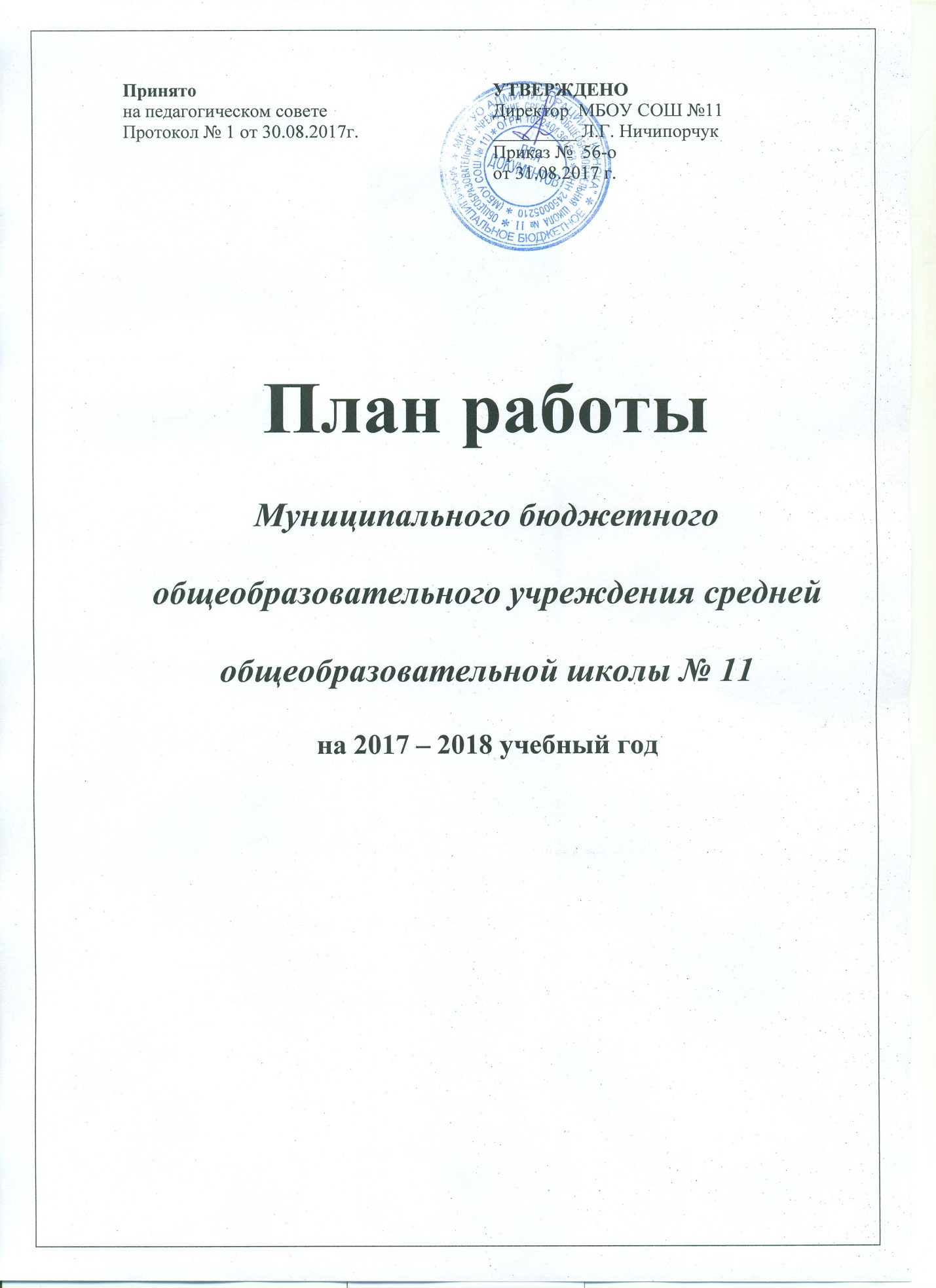 ОГЛАВЛЕНИЕРаздел I. Задачи и приоритетные направления работы на новый 2017 – 2018 учебный год...3 1.1. Приоритетные направления образовательного процесса, цели и задачи на 2017-2018учебный год………………………………………………………………………………………………………….3 Раздел II. Управление школой. ........................................................................................................ 5 2.1. Циклограмма работы педагогического и детского коллективов ...................................................52.2. План работы Управляющего совета ...............................................................................................17 2.3. План работы педагогического совета.............................................................................................182.4. План внутришкольного контроля.....................................................................................................19 2.5. План совещаний при директоре........................................................................................................34 Раздел III. Методическая работа. ...................................................................................................36 3.1. Методическая тема школы, цели и задачи методической работы школы: ...............................363.2. План методической работы школы на 2017-2018 учебный год....................................................37 3.3. Планы работы ШМО.........................................................................................................................47 3.3.1. Учителей гуманитарного цикла ...................................................................................................47 3.3.2. Учителей естественно-математического цикла.......................................................................49 3.3.3. Учителей предметов художественно-эстетического цикла  ..................................................513.3.4. Учителей начальных классов …………………………………………………………………………….53 Раздел IV. Организация образовательной деятельности. ...........................................................58 4.1. План работы по всеобучу.................................................................................................................584.2. Организация деятельности школы, направленная на обеспечение доступности общего образования...............................................................................................................................................594.3. План подготовки и проведения  государственной итоговой аттестации выпускников IX классов в форме основного государственного экзамена (ОГЭ)……………………………………..60 4.4. План работы с одаренными детьми..................................................................................... …….644.5.Планг работы научного общества обучающихся на 2017-2018 учебный год…………………….65  4.6. План мероприятий по работе с обучающимися, оставленными на повторный курс обучения, условно переведенными в следующий класс, неуспевающими обучающимися...................................67Раздел V. Организация воспитательной деятельности ...............................................................695.1. План воспитательной работы школы.............................................................................................695.1.1. Циклограмма мероприятий……………………….…………………………………………...... 71Раздел VI. Психолого-социальное сопровождение .....................................................................81 6.1. План работы педагога – психолога..................................................................................................816.2. План работы социального педагога.................................................................................................87 6.3. План работы Совета профилактики правонарушений среди несовершеннолетних обучающихся .............................................................................................................................................96 Раздел I.  Задачи и приоритетные направления работы на новый 2017 – 2018учебный год.Приоритетная задача Российской Федерации – формирование новых поколений, обладающих знаниями и умениями, которые отвечают требованиям XXI века, разделяющих традиционные нравственные ценности, готовых к мирному созиданию и защите Родины. 	Интегрированная характеристика осуществляемой деятельности сведена к определению основного назначения школы – миссии школы.	Миссия школы: создание условий для удовлетворения образовательных потребностей обучающихся в соответствии с их индивидуальными возможностями в условиях образовательной среды, способствующей формированию гражданской ответственности, инициативности, самостоятельности.	Выполнение миссии школы должно осуществляться за счёт реализации следующих направлений и задач деятельности педагогического коллектива школы:- ориентация содержания образования на приобретение обучающимися ключевых компетентностей, адекватных социально-экономическим условиям;- поэтапный переход на новые образовательные стандарты с соблюдением преемственности всех уровней образования;- развитие интеллектуального и творческого потенциала школьников; - сохранение и укрепление здоровья обучающихся, формирование потребности в здоровом образе жизни; - формирование внутришкольной оценки качества образования при переходе с одного уровня образования на другой;- развитие воспитательного потенциала школы: системный подход к организации воспитательного процесса в школе; - развитие потенциала внеурочной деятельности и дополнительного образования для развития индивидуальных способностей обучающихся;- развитие органов ученического самоуправления, детской общественной организации; - развитие кадрового потенциала; внедрение нового профессионального стандарта; - повышение эффективности комплексного использования современных информационных и педагогических технологий, обеспечивающих единое образовательное пространство школы.Исходя из этого, наша школа ставит перед собой конкретные цели и задачи на 2017-2018 учебный год.Цель: создание благоприятной образовательной среды, способствующей раскрытию индивидуальных особенностей обучающихся, обеспечивающей возможности их самоопределения, самореализации и укрепления здоровья школьников. Задачи:1.Продолжить обеспечение условий для организации учебно-воспитательной деятельности, самореализации, творческого развития обучающихся в целях достижения нового образовательного результата в соответствии с требованиями ФГОС.2.Создавать условия, обеспечивающие уровень интеллектуального и профессионального развития педагогов. Продолжить работу по организации повышения квалификации педагогов в целях приобретения новой профессиональной компетенции – умения работать в высокоразвитой информационной среде, в том числе через дистанционную модель повышения квалификации.3. Обеспечить оптимальное вхождение педагогического коллектива школы в реализацию АООП для обучающихся с ОВЗ.4.Создать условия для формирования мотивации к учебной деятельности через создание эмоционально-психологического комфорта в общении ученика с учителем и другими детьми.5.Вовлекать обучающихся с систему дополнительного образования и внеурочной деятельности с целью обеспечения самореализации личности.6.Обеспечить социально-педагогическое и психологическое сопровождение процесса личностного становления обучающихся с акцентом на «группу риска» и одаренных детей.7.Усилить роль педагогического коллектива в решении вопросов профилактики здорового образа жизни, сохранению и укреплению физического здоровья обучающихся и сотрудников.8. Продолжить работу по выстраиванию школьной системы оценивания  в соответствии с ФГОС на основе работы с результатами оценочных процедур. 9. Продолжить реализацию проекта «Повышение качества математического образования».Раздел II. Управление школой.2.1. Циклограмма работы педагогического и детского коллективов2.2. План работы Управляющего Совета Управляющий Совет представляет интересы всех групп участников образовательного процесса, т.е. обучающихся, родителей (законных представителей) несовершеннолетних обучающихся и работников Школы. Цель: обеспечение демократического, государственно – общественного участия в образовании, усиление роста влияния местного сообщества на качество образования, повышение эффективности образования, создание условий для развития самоуправления и открытости образовательного процессаЗадачи: 1. Определять основные направления развития школы.2.Осуществлять государственно-общественное управление школой. 3. Повышение эффективности общественно – правовой деятельности. 4. Развитие форм участие общественности в управлении образованием, в оценке качества образования в формах общественного наблюдения, общественной экспертизы, участие представителей общественности в процедурах аттестации.1 заседание (август) 1. Отчет председателя УС о работе в 2016-2017учебном году.2.Отчет директора школы по итогам учебного и финансового года.3. Утверждение плана работы Управляющего совета на 2017-2018 учебный год. 4. Согласование с Управляющим советом:- режима работы школы;- календарного учебного графика;-локальных актов школы в пределах своей компетенции;-годового плана работы школы на 2017-2018 учебный год5.О направлении расходов средств, привлекаемых школой из внебюджетных источников.6. Представление от имени школы педагогических и других работников школы к правительственным наградам и другим видам поощрений. 2 заседание (декабрь) 1.Отчет о проверке школьной столовой2. Об участие членов управляющего совета в организации и проведении новогодних праздников. 3. О помощи членов управляющего совета в проведении зимних каникул. 3 заседание (апрель) 1. Осуществление контроля за соблюдением здоровых и безопасных условий обучения, воспитания и труда в школе. 2.Планирование ремонтных работ в школе при подготовке к новому учебному году.3. О режиме работы школы в 2018-2019 учебном году.4.Спортивно-оздоровительная работа в школе.5.Промежуточная аттестация обучающихся.4 заседание (июнь) 1. Об участии в подготовке ежегодного отчета о деятельности школы, отчета школы о результатах самообследования.2. Содействие привлечению внебюджетных средств для обеспечения деятельности и развития Школы. 2.3. План работы педагогического совета2.4. План внутришкольного контроляна 2017 - 2018 учебный год2.5. План совещаний при директореРаздел III. Методическая работа3.1. Содержание методической работы школыНа основе анализа методической работы школы в 2016-2017 учебном году сделан вывод о необходимости в 2017-2018 учебном году продолжения работы над прежней единой методической темой с дополнением к этой теме работы по внедрению и реализации АООП для обучающихся с ОВЗ и детей-инвалидов.Методическая тема школы:  «Повышение эффективности образовательного процесса через применение современных подходов к организации образовательной деятельности, новые подходы к оцениванию результатов обучающихся с различными образовательными потребностями в соответствии с требованиями ФГОС»Цель методической работы: обеспечение профессиональной готовности педагогических работников к реализации ФГОС НОО, ФГОС ООО, введения ФГОС НОО обучающихся с ОВЗ и ФГОС образования обучающихся с умственной отсталостью (интеллектуальными нарушениями) через создание системы непрерывного профессионального развития каждого педагога. формирование эффективной модели управления качеством образования в условиях современной школы;развитие творческого потенциала субъектов образовательного процесса школы в условиях реализации ФГОС НОО и ФГОС ООО.Задачи методической работы:Обеспечение преемственности всех уровней образования в школе на основе инновационных образовательных технологий, общих подходов к оценке качества, инструментов личностного развития и непрерывного образования;Выявление наиболее перспективного педагогического опыта и представление (распространение) его образовательному  сообществу на различных уровнях (школьном, муниципальном, региональном) по итогам работы с новыми подходами к оцениванию результатов обучающихся;Продолжение работы по созданию условий для раннего раскрытия интересов и склонностей обучающихся к научно-исследовательской деятельности, для усвоения школьниками исследовательских, проектировочных и экспериментальных умений;Продолжение работы по созданию  системы психолого-педагогического и медикосоциального сопровождения обучающихся с ограниченными возможностями здоровья, обеспечить доступ к качественному образованию, необходимому для их максимальной адаптации и полноценной интеграции в общество;Создание условий для реализации Адаптированных основных образовательных программ;Продолжение работы по реализации Концепции математического образования обучающихся через реализацию регионального проекта «Повышение качества математического образования»Усиление социализирующей, практической направленности воспитательного процесса.3.2. ПЛАН МЕТОДИЧЕСКОЙ РАБОТЫна 2017- 2018 учебный год.3.3. Планы работы ШМО 3.3.1. Учителей гуманитарного цикла Задачи: 1. Обеспечение высокого методического уровня проведения всех видов занятий. 2. Совершенствование методики преподавания через освоение новых технологий обучения, в том числе ИКТ. 3. Изучение и внедрение в практику работы учителей вопрос по ЕМТ школы «Повышение эффективности образовательного процесса через применение современных подходов к организации образовательной деятельности, новые подходы к оцениванию результатов обучающихся с различными образовательными потребностями в соответствии с требованиями ФГОС»4. Развитие профессиональной компетентности учителей через активное участие в работе ШМО, ГМО, практических семинаров, педагогических конкурсов.5. Обобщение, описание и распространение положительного педагогического опыта учителей МО.6. Организация системной подготовки обучающихся к обязательному государственному экзамену по русскому языку и обществознанию.7. Повышение результативности работы по самообразованию, использование рациональных методов, приёмов технологии и технологии обучения, воспитания. 3.3.2. Учителей  естественно-математического циклаЗАДАЧИ: 1. Продолжить совершенствовать педагогического мастерства учителей; 2. Изучить и внедрить в практику работы учителей вопрос по  ЕМТ школы «Повышение эффективности образовательного процесса через применение современных подходов к организации образовательной деятельности, новые подходы к оцениванию результатов обучающихся с различными образовательными потребностями в соответствии с требованиями ФГОС»3. Повышать качество обучения школьников по предметам. 4. Усилить работу с одаренными детьми. 5. Усилить подготовку обучающихся к прохождению итоговой аттестации. 6.Продолжить работу над формированием вычислительной культуры у обучающихся в рамках реализации регионального проекта «Повышение качества математического образования».Кроме того: 1. Проведение индивидуальной работы по темам самообразования. 2. Обучение на курсах повышения квалификации. 3. Продолжить работу по преемственности начального и среднего образования 4. Проведение предметных недель, конкурсов и т.п. 5. Работа с одаренными детьми, неуспевающими школьниками. 6. Оказание помощи аттестующимся учителям. 3.3.3. Учителей предметов художественно-эстетического цикла: музыки, технологии, ИЗО, МХК, ОБЖ,  физической культуры. ЦЕЛЬ: обеспечение условий для повышения профессионального и методического уровня педагогов при обучении учащихся  с различными образовательными потребностями в соответствии с требованиями ФГОСЗАДАЧИ: изучить и внедрить в практику работы учителей вопрос по ЕМТ школы «Повышение эффективности образовательного процесса через применение современных подходов к организации образовательной деятельности, новые подходы к оцениванию результатов обучающихся с различными образовательными потребностями в соответствии с требованиями ФГОС»формировать и развивать компетентности в области использования информационно-коммуникативных технологий как один из метапредметных результатов освоения основной образовательной программы; использовать инновационные формы и методы на уроках эстетического цикла; выстраивать индивидуальные стратегии повышения квалификации. подготовка к прохождению аттестации; определять направление деятельности, связанных с выявлением и поддержкой одарённых детей в области художественно-творческой деятельности; принимать участие в районных смотрах-конкурсах, научных конференциях; -выступать на заседаниях ШМО с докладами3.3.4. Учителей начальных классов Цель работы: организация методической поддержки повышения профессиональной компетентности, творческого роста и самореализации педагогов для обеспечения качества обучения и воспитания, научить младших школьников добывать информацию, извлекать из неё знания, легко находить своё место в обществе и чувствовать себя комфортно в динамичном и быстро изменяющемся мире. Основные задачи: • Продолжить работу по изучению учебно – методической документации по модернизации начальной школы c переходом на новые стандарты • Изучать и внедрять новые технологии в педагогическую деятельность учителей для раскрытия творческого потенциала учащихся. Изучить и внедрить в практику работы учителей вопрос по ЕМТ школы «Повышение эффективности образовательного процесса через применение современных подходов к организации образовательной деятельности, новые подходы к оцениванию результатов обучающихся с различными образовательными потребностями в соответствии с требованиями ФГОС»• Продолжить работу по физическому воспитанию с обучающимися, внедрять активно здоровьесберегающие технологии. • Отслеживать результаты обучения обучающихся • Изучение формы итоговой аттестации по предметам в начальной школе по новому образовательному стандарту. • Продолжить работу с портфолио учителя начальных классов. • Организация проектной, исследовательской деятельности учителя начальных классов. • Активно проводить воспитательную работу на уроках и во внеурочной деятельности в младших классах. Раздел IV. Организация образовательной деятельности.4.1. План работы по всеобучу Основные вопросы: 1. Работа с  обучающимися группы «риска».2. Работа с детьми, имеющими опекунов. 3. Работа с будущими первоклассниками. 4. Работа по охране здоровья обучающихся. Предупреждение травматизма. 5. Организация питания обучающихся. 6. Обеспечение обучающихся учебниками. Цели:1. Создание благоприятных условий для обучения каждого ребенка.2. Предупреждение второгодничества, отсева обучающихся.Содержание работы:4.2. Организация деятельности школы, направленная на обеспечение доступности общего образования4.3. План подготовки и проведения для обучающихся IX  класса  государственной итоговой аттестации выпускников в форме основного государственного экзамена (ОГЭ) 4.4. План работы с одаренными детьми Цель: выявление одарённых детей и создание условий, способствующих оптимальному развитию творческих способностей.4.5. План работы научного общества обучающихся МБОУ СОШ №11 на 2017-2018 уч. годЦели НОУ:        1. Выявление  наиболее одаренных учащихся в разных областях науки.2. Развитие интеллектуальных, творческих способностей учащихся, поддержка научно-исследовательской работы в школе.3. Развитие личности, способной к самоактуализации, самореализации, самоутверждению в постоянно изменяющихся социокультурных условиях, содействие в профессиональной ориентации.4. Формирование и развитие у учащихся навыков исследовательской работы с учетом индивидуальных наклонностей и способностей.5. Развитие исследовательской компетенции учащихся, имеющих интерес к исследовательской деятельности.4.5. План мероприятий по работе с обучающимися, оставленными на повторный курс обучения, условно переведенными в следующий класс, неуспевающими обучающимисяРаздел V. Организация воспитательной деятельности5.1. План воспитательной работы школыЦелью воспитательной работы школы в 2017- 2018 учебном году является:совершенствование воспитательной деятельности, способствующей развитию нравственной, физически здоровой личности, способной к творчеству и самоопределению.  Задачи воспитательной работы:Продолжить создавать условий для успешного перехода на ФГОС второго поколения;Совершенствование системы воспитательной работы в классных коллективах; Приобщение школьников к ведущим духовным ценностям своего народа, к его национальной культуре, языку, традициям и обычаям;Продолжить работу, направленную на сохранение и укрепление здоровья обучающихся, привитие им навыков здорового образа жизни, на профилактику правонарушений, преступлений несовершеннолетними;Создать условия для выстраивания системы воспитания в школе на основе гуманизации и личностно-ориентированного подхода в обучении и воспитании школьников.Продолжить работу по поддержке социальной инициативы, творчества, самостоятельности у школьников через развитие детских общественных движений и органов ученического самоуправления.Дальнейшее развитие и совершенствование системы дополнительного образования в школе.Развитие коммуникативных умений педагогов, работать в системе «учитель – ученик - родитель».ПРИОРИТЕТНЫЕ НАПРАВЛЕНИЯ В ВОСПИТАТЕЛЬНОЙ РАБОТЕ   МБОУ СОШ №11НА 2017-2018 УЧЕБНЫЙ ГОД5.1.1. Циклограмма мероприятийСЕНТЯБРЬДевиз месяца: «Внимание, дети!»                                                       ОКТЯБРЬДевиз месяца: «Жизнь дана на добрые дела»НОЯБРЬДевиз месяца: «Мы и творчество»ДЕКАБРЬДевиз месяца: «Новый год у ворот!», «В мире семейных ценностей»ЯНВАРЬФЕВРАЛЬДевиз месяца: «Месячник патриотического воспитания»                                                       МАРТДевиз месяца: «Я и мое место в мире»АПРЕЛЬ
Девиз месяца: «За здоровый образ жизни!»МАЙ
Девиз месяца: «Мы помним, мы гордимся!»Раздел VI. Психолого-социальное сопровождение.6.1. План работы педагога-психологаЦель деятельности: психолого-педагогическое сопровождение субъектов образовательного процессаЗадачи:Психологический анализ социальной ситуации развития, выявление основных проблем и определение причин их возникновения, путей и средств их разрешения.Содействие личностному и интеллектуальному развитию обучающихся на каждом возрастном этапе.Формирование у обучающихся способности к самоопределению в выборе профессиональной деятельности.Профилактика и преодоление отклонений в социальном и психологическом здоровье, а также развитии обучающихся.Оказание консультативной помощи родителям, педагогам и другим лицам по проблемам обучения и воспитания.Использование разнообразных активных форм деятельности, с целью достижения большей её эффективности и результативности формирования УУД обучающихся.I  Организационно-методическая работаII Диагностическая работа III Коррекционно-развивающая работаIV Профилактическая работаV Консультативная и просветительская работа6.2 План работы социального педагогаЦЕЛЬ: создание  благоприятных условий для развития личности ребенка    (физического, социального, духовно-нравственного, интеллектуального), оказание ребенку комплексной помощи в саморазвитии и самореализации в процессе восприятия мира и адаптации в нем.ЗАДАЧИ: создать условия для успешного взаимодействия между личностью обучающегося и учреждением, семьей, средой, специалистами специальных служб, ведомственными и административными органами,разработать и реализовывать  программы, направленные на социальную адаптацию и реабилитацию обучающихся,оказывать своевременную социальную помощь и поддержку семьям обучающихся,осуществлять профилактику асоциального поведения несовершеннолетних6.3.План работы Совета профилактики правонарушений среди несовершеннолетних обучающихся№ Виды деятельности Сроки Ответственные ФЕВРАЛЬ - АВГУСТ ФЕВРАЛЬ - АВГУСТ ФЕВРАЛЬ - АВГУСТ ФЕВРАЛЬ - АВГУСТ 1. Прием обучающихся в школу, проживающих на закрепленной территории 01.02 – 30.06 Директор школы, секретарь 2. Прием обучающихся в школу, не проживающих на закрепленной территории с 01.07 Директор школы, секретарь АВГУСТ АВГУСТ АВГУСТ АВГУСТ 3. Комплектование 1, 10 классов До 31.08 Директор школы 4. Подготовка документации по эффективности работы школы август Администрация школы 5. Готовность школьного здания, учебных кабинетов к началу учебного года август Администрация школы, учителя6. Проверка укомплектованности школьной библиотеки учебной и методической литературой август Замдиректора по УВР, педагог-библиотекарь7. Доведение до коллектива приказов по технике безопасности, противопожарным мероприятиям август Директор школы8. Участие педагогов школы и администрации в августовской конференции август Администрация школы, педколлект. 9. Участие педагогов школы вгородских методических объединенияхавгуст Администрация школы, педколлект. 10. Укомплектование школы педагогическими кадрами Утверждение педагогической нагрузки, распределение обязанностейдо 25.08 Директор школы 11. Сбор сведений о распределении  выпускников школы до 25.08 Кл. руководители 12. Собрание родителей первоклассников до 29.08. Зам. директора по УВР, учителя 1 кл. 13. Выдача учебников обучающимся август педагог-библиотекарь14. Контроль за прохождением медосмотраавгуст секретарь15. Обновление стендов школы август -сентябрь Заместители директора 16. Подготовка документации:- годовой календарный учебный график;- образовательные программы образовательной организации;- учебный план образовательной организации ;- программно-методическое обеспечение образовательного процесса; - организация внеурочной деятельности в рамках реализации ФГОС НОО и ООО; - анализ деятельности образовательной организации и планирование работы на учебный год; август Замдиректора по УВР и ВР 17. Утверждение циклограммы работы школы август Директор школы 18. Тарификация работников школы август Зам. директора по УВР19. Организация питания обучающихся. До 30.08 Директор школы, соц. педагог20. Организация медицинского обслуживания До 30.08 Директор школы, отв.за медицинское 21. Организация работы с ИПРА обучающихся с ОВЗ, с АОП  обучающихся с ОВЗДо 30.08 Администрация школы 22. Подготовка наградного материала ко Дню учителя август Администрация школы 23. Мониторинг организации работы по диагностике качества образования в школе август Администрация школы 24. Инструктаж сотрудников по охране труда на рабочем месте, по ТБ.август Педагог –организатор ОБЖ25. Отчет о самообследованииавгуст Директор школы 26. Августовский педагогический совет «Анализ деятельности педагогического коллектива в 2016-2017 учебном году  и перспективы работы школы на новый учебный год»  август Администрация школы 27.Рассмотрение и утверждение рабочих программ учителей  по предметам учебного плана.августРуководители ШМО28.Издание приказов на начало учебного годаавгуст Директор школы 29.Операция «Всеобуч»август Социальный педагогСЕНТЯБРЬ СЕНТЯБРЬ СЕНТЯБРЬ СЕНТЯБРЬ 30. День знаний, проведение классных часов: "«Россия, устремленная в будущее». Праздник первоклассника01.09 Администрация школы, педколлектив31. Организация и проведение ГИА – 2017 (дополнительные сроки) сентябрь Зам дир. по УВР 32 Составление статистического отчета до 20.09 Зам. дир. по УВР 33. Проверка списочного состава обучающихся по классам. до 04.09 секретарь 34. Организация дежурства по школе учителей и обучающихся До 04.09 Зам.директора по ВР 35. Составление графика питания в столовой. Утверждение списков на бесплатное питание До 05.09 Соц. педагог36. Единый день здоровья сентябрь Учителя физической культуры, кл. руководители37. Единый день профилактики сентябрь Зам.директора по ВР, соц.педагог 38. Мероприятия посвященные «Дню солидарности в борьбе с терроризмом»04.09 Зам.директора по ВР, педагог-организатор ОБЖ, кл. руководители.39. Составление графиков кружков, контрольных, практических, лабораторных работ сентябрь Зам.директора по УВР и ВР 40. Комплектование групп и начало занятий элективных курсов, внеурочных занятий (кружков и секций).до 15 сентябряАдминистрация школы, учителя41. Обновление базы данных по учёту детей школьного возраста, проживающих в микрорайоне школы. до 15 сентября Администрация школы, учителя 42. Школьный этап Всероссийской олимпиады школьников сентябрь Замдиректора по УВР 43.Корректировка списков детей, стоящих на ВШК, организация профилактической работы. Оформление социального паспорта классов и школы. До 11.09 Социальный педагог кл. руководители 44.Составление и утверждение планов воспитательной работы До 11.09 Зам. директора по ВР 45.Составление базы данных детей из многодетных и малообеспеченных, опекунских семей До 11.09 Социальный педагог кл. руководители 46.Оформление личных дел учащихся 1-х, 10-го классов, занесение в алфавитную книгу До 11.09. Кл. руководители, секретарь 47.Организация работы по охране труда, по обеспечению сохранности и учета школьного имущества. сентябрь Завхоз48.Организация работы учителей по самообразованию. сентябрь Зам.директора по УВР, руковод. ШМО 49.Формирование общешкольного родительского совета, ученического совета До 05.09 Зам.директора по ВР 50.Проверка состояния документации по охране труда, наличие стендов, своевременность проведения инструктажа по охране труда и технике безопасности с обучающимися сентябрь Замдиректора по ВР, кл. руководители, учителя-предметники 51.Организация работы с ИПРА детей инвалидов, организация работы по реализации АОП обучающихся с ОВЗ сентябрь Зам. директора по УВР 52.Размещение на сайте школы информации об организации учебного процесса, расписания уроков, учебного графика и других материалов. сентябрь модератор сайта 53.Подготовка федеральных статистических отчетов сентябрь Администрация школы 54.Подготовка к проведению Дня учителя 4-я неделя сентября Зам.дир. по ВР, кл. руководители 55.Проведение объектовых тренировок вывода обучающихся из здания школы при ЧСсентябрьПедагог-организатор ОБЖ, учителя56.Входной контроль знаний обучающихся 2-10 классов,  входная диагностика УУД во2-9 классах.сентябрьЗам.дир. по УВР, учителя57.Педконсилиум «Сопровождение детей «группы риска», опекаемых детей, детей с ОВЗ»сентябрьЗам.дир. по УВР, педагог-психолог58.Родительские собрания в классахсентябрьКлассные руководители59.Заседание Управляющего совета школысентябрьДиректор школы60.Организация наставничества с молодыми педагогамисентябрь Зам.директора по УВР 61.Акция «Помоги пойти учиться»сентябрь Соцпедагог кл.руководители62.Неделя безопасности Вторая неделя сентябрь Замдиректора по безопасности 63.Малый педсовет. Условно переведённые обучающиеся. Устранение академической задолженности .29.09Зам.директора по УВР 64.Выставка «205 лет со дня Бородинского сражения русской армии под командованием М.И. Кутузова»08.09Учитель истории65.Линейка «200 лет со дня рождения А.К. Толстого, русского поэта, писателя и драматурга».  05.09Учитель русского языкаПосвящение в Первоклассники21.09кл. руководителиОКТЯБРЬ ОКТЯБРЬ ОКТЯБРЬ ОКТЯБРЬ Праздник, посвященный Дню учителя октябрь Зам. дир. по ВРПредварительный сбор информации об участниках ГИА-2018 (формирование РИС  ОГЭ) октябрь Зам.дир. по УВР Сверка данных по воинскому учету по школе октябрь Педагог-организатор ОБЖШкольный этап Всероссийской олимпиады школьников октябрь Зам. дир.по УВР Обследование жилищно-бытовых условий детей, находящихся под опекой, состоящих на внутришкольном учете октябрь Инспектор ОДН, Соцпедагог кл. руководители Подготовка школы к зиме октябрь Зам.директора по АХРУтверждение плана работы на каникулы последняя неделя октября Зам.директора по ВР Муниципалный конкурс среди обучающихся 5-х классов «Математическая карусель»октябрьДиректор школы, руководитель ШМО учителей математикиСопровождение аттестации учителейоктябрь Зам. дир. по УВР Отчет по акции «Помоги пойти учиться»октябрь Соцпедагог кл. руководителиШкольное мероприятие «Посвящение в пятиклассники»октябрь Классные руководители.Малый педсовет. Условно переведённые обучающиеся. Устранение академической задолженности . Итоги первой четверти.27.10Зам. директора по УВР Работы по благоустройству школьной территории.октябрьКлассные руководители.Организации занятий школы будущих первоклассников. День открытых дверей  для будущих первоклассников.октябрьДиректор школы, руководитель ШМО учителей начальных классовМуниципальный этап Всероссийского конкурса профессионального мастерства  «Мой лучший урок»октябрь Зам.дир. по УВР Социально-психологическое тестирование учащихся 7-10 классов на предмет определения распространенности в школе факторов риска немедицинского употребления психоактивных веществ октябрь Педагог-психолог Акция «Экология моими глазами»Первая неделяпедагог-организатор «Веселые старты»2-4 классыУчитель физкультурыМетодический семинар «Методика работы с текстовой информацией на уроках и во внеурочной деятельности»Конкурс «Права детей глазами ребенка» октябрь Замдир.по ВР, уч.обществознания Педконсилиум в 1-х классахоктябрьЗам.дир. по УВР, педагог-психологПедконсилиум  в 5-х классах.октябрь Зам.дир. по УВР, педагог-психолог.Всероссийский урок «Экология и энергосбережения»16.10.Зам. дир.по ВРВсероссийский урок безопасности в сети Интернет30.10Учитель информатикиНОЯБРЬНОЯБРЬНОЯБРЬНОЯБРЬСовещание ГМО педагогических работников образовательных организаций ноябрь Замдиректора по УВР Заседания ШМО учителей – предметниковноябрьРуководители  ШМОПроверка классной документации: журналыс 01 по 03ноябряЗамдиректора по УВР Тематический педагогический совет «Контроль, оценка и учет новых образовательных результатов учащихся в соответствии с ФГОС НОО и ООО»ноябрь Замдиректора по УВР, Линейка «100 лет революции 1917 года в России»7.11Учитель историиМуниципальный этап Всероссийской олимпиады школьников по предметам ноябрь Замдиректора по УВР Практические занятия по курсу ““Библиотечно-информационная культура”.ноябрьбиблиотекарьМуниципальный этап всероссийского конкурса профессионального мастерства «Мой лучший урок» ноябрь Замдиректора по УВР Встреча с родителями  по вопросам проведения ОГЭ -2018 ноябрь Замдиректора по УВР Формирование РИС ОГЭ ноябрь Замдиректора по УВР Контроль за посещаемостью обучающихся, за работой учителя и родителей с дневниками.ноябрь Администрация школы Литературная гостиная: «Вместе дружная семья» (стихи о семье - к году семейных ценностей) ноябрьРеализация проекта «Повышение качества математического образования»ноябрь Замдиректора по УВР, руководитель ШМО учителей математики и учителей начальных классов. Мероприятия, посвященные Дню матери «Святость материнства»26.11.Зам.директора по ВР, классные руководителиГородской фестиваль «Рука в руке»ноябрьЗамдиректора по ВРПрофориентационная  работа. Встреча с представителями ССУЗноябрьЗамдиректора по ВРОбщешкольное родительское собрание ноябрь Администрация школы Методический семинар для классных руководителей «Семья – важнейший институт воспитания детей»ноябрьЗамдиректора по ВРПодготовка к летней оздоровительной кампании ноябрьЗамдиректора по ВР ДЕКАБРЬДЕКАБРЬДЕКАБРЬДЕКАБРЬ1 декабря – день борьбы со СПИДом. Беседа с врачом-наркологом «Формула здоровья».1 .12Зам.директора по ВРМуниципальный этап Всероссийской олимпиады школьников по предметамдекабрь Замдиректора по УВР Предметно-методическая неделя учителей естественно-математического цикладекабрьРуководитель ШМОЗаседание ДО «Китеж» (подготовка к Новогодним утренникам)6.12Зам.директора по УРПодготовка и проведение новогодних праздников. Утверждение плана работы на каникулы декабрь Зам.директора по ВР Всероссийская акция «Час кода»4-10.12Учитель информатикиОформление стенда «День героев Отечества»09.12Учитель историиПланирование графика отпусков работниковшколы 15 декабря Директор школы V Канские Рождественские образовательные чтения15.12Замдиректора по УВРШкольная научно-практическая конференциядекабрьРуководитель НОУ.Руководители проектовКонкурс: «Новогодняя игрушка». Конкурс новогодних открыток11-15.12.17г.Классные руководителиДиагностическое тестирование (ЕГЭ и ОГЭ) 9 и 10 классыянварь Зам. директора по УВР Формирование заказа на учебники, приобретаемые на средства в составе субвенции декабрь БиблиотекарьВстреча с инспектором ОДН «Пиротехника и последствия шалости с пиротехникой».декабрь Зам.директора по ВР Городской конкурс « Знатоки ПДД»Декабрь Педагог-организатор ОБЖЭкологическая  акция: «Живи, елочка»22.12классные руководителиПервенство школы по баскетболу11.-15.12Учителя физической культурыПрофориентационная  игра « Лабиринты выбора» 9-11 классыдекабрьклассные руководителиРодительские собрания по итогам первого полугодия и второй четверти25-29.12Зам.директора по ВР, классные руководителиЗаседание управляющего совета школы19.12Директор школыПодготовка к летней оздоровительной кампании декабрьЗамдиректора по ВР Конкурс «Зимняя планета детства» в рамках краевой акции.Декабрь-январьЗам.директора по ВРПсихолого-педагогический семинар: «Психологический комфорт на уроке, как фактор успешной самореализации личности обучающегося» -декабрьЗам. директора по УВРАдминистративные контрольные работы за первое полугодиеС 18.-27.12Зам. директора по УВРРуководители ШМОЯНВАРЬЯНВАРЬЯНВАРЬЯНВАРЬКонкурс «Зимняя планета детства» в рамках краевой акции.Декабрь-январьЗам.директора по ВРПроверка классной документации: журналы09.01-13.01Замдиректора по УВРЗаседания ШМО учителей – предметниковянварьРуководители  ШМОМуниципальная конференция "Ломоносовские  чтения" январьУчителя математики Формирование  РИС ОГЭянварь Замдиректора по УВР Международный день памяти жертв Холокоста27.01.18г.классные руководителиАкция «Кормушка»январь классные руководителиКонкурс  рисунков «Я выбираю здоровый образ жизни».15.01-19.01Учитель ИЗОЗаседание ДО «Китеж»10.01Зам.директора по ВРТематический педагогический совет: «АООП: актуальные проблемы и перспективы реализации»январьЗамдиректора по УВР, Корректировка базы данных по учету детей школьного возраста январь Замдиректора по УВР Предметно-методическая неделя учителей гуманитарного циклаянварьРуковдитель ШМОФЕВРАЛЬФЕВРАЛЬФЕВРАЛЬФЕВРАЛЬДиагностическое тестирование (ЕГЭ и ОГЭ) февраль 	Замдиректора по УВР Заседание ДО «Китеж»07.02Замдиректора по ВРЗаседание МО классных руководителей : «Изучение уровня воспитанности и планирование работы на основе полученных данных»08.02Замдиректора по ВРПсихолого-педагогический семинар –практикум «Как справиться с гневом»февральПедагог-психологОрганизация подготовки школы к новому 2018/2019 учебному году февраль Администрация школы Подготовка к летней оздоровительной кампании февраль Замдиректора по ВР Муниципальный  конкурсов «Учитель года »февраль 	Замдиректора по УВР Соревнования по баскетболу 9-10 классы. февраль Учителя физической культурыНаучно-практическая конференция старшеклассниковфевральРуководитель НОУ,  учителя предметники«Веселые старты»  1- 4 классыфевраль Учителя физической культурыГородской фестиваль школьных СМИфевраль Зам.директора по ВРГородской фестиваль «Театральные пробы»февраль Зам.директора по ВР«Уроки мужества», встречи с ветеранами войны, посвященные Дню защитника Отечества. февраль Классные руководителиМеждународный день родного языка21.02Учителя русского языка и литературыСмотр песни и строя, в честь дня Защитника Отечества «Служу России»22.02Зам.директора по ВР, классные руководителиГородской конкурс  рисунков « Жизнь без огня»Февраль-мартПедагог-организатор ОБЖКонкурс рисунков «Природа горько плачет»февральУчитель ИЗООбучение экспертов ГИА – 2018 февраль Замдиректора по УВР МАРТМАРТМАРТМАРТСоставление учебного плана на новый учебный год март Замдиректора по УВР Информационное сопровождение подготовки к ГИА-2018 март Замдиректора по УВР Конференция для старшеклассников «Влияние алкоголя на организм человека. Социальные последствия употребления алкоголя».01.03Зам.директора по ВР, социальный педагог, классные руководителиЗаседания ДО «Китеж»02.03Зам.директора по ВРПраздник для учащихся школы      Масленица широкая. Театральная постановка.07.03Зам.директора по ВР, классные руководителиПраздничный концерт, посвященный 8 марта.07.03Зам.директора по ВРМуниципальный этап Всероссийского конкурса чтецов «Живая классика» март Замдиректора по УВР Городской конкурс «Светлый праздник Пасхи»мартКлассные руководителиПодготовка к летней оздоровительной кампании март Замдиректора по ВР План подготовки к промежуточной аттестации обучающихсямарт Замдиректора по УВР Линейка «150 лет со дня рождения Максима Горького (А.М. Пешкова)»28.03Учителя русского языка и литературыПредметно-методическая неделя учителей начальных классовмартРуководитель ШМОПредварительная комплектование контингента учащихся и расстановка педагогических кадров на 2018/2019 учебный год март Директор школы, замдиректора по УВР Юниор – конференция для обучающихся 5-7 классовмартРуководитель НОУКонкурс декоративно-прикладного творчества «Город мастеров» март Замдиректора по ВР Детская конференция для обучающихся 1-4 классовмартУчителя начальных классовТематический педагогический совет: «Психологическая атмосфера урока: с чего начать и как поддержать»  март Замдиректора по УВР, педагог - психолог Заседания ГМО учителей – предметниковмартРуководители  ШМОXII  педагогическая конференция «Инновационный опыт – основа системных изменений»мартЗамдиректора по УВРСеминар для классных руководителей по теме: «Здоровьесберегающие технологии в системе работы классного руководителя» 28.03Замдиректора по ВРАПРЕЛЬАПРЕЛЬАПРЕЛЬАПРЕЛЬКонкурс рисунков «Мы и космос»12.04Учитель ИЗОКТД «День птиц»апрельЗамдиректора по ВР, кл. руководителиПредметно-методическая неделя учителей художественно-эстетического циклаапрельРуководитель ШМОКонкурс проектов: «Мы за здоровый образ жизни!»апрельЗамдиректора по ВР, кл.руководителиЗаседания ДО «Китеж»04.04Зам.директора по ВРФольклорный калейдоскоп для 1-4 классовапрельЗамдиректора по ВР, кл.руководителиТрудовые десанты по уборке поселка и территории школы.апрельКлассные руководителиПодготовка к празднованию Дню Победы апрель Замдиректора по ВР, кл.руководители Подготовка   к  празднику «Последний  звонок»апрель Замдиректора по ВР, кл.руководители Корректировка базы данных по учету детей школьного возраста апрель Замдиректора по УВР Заключительный этап формирования  РИС ОГЭ в выпускных классах апрель Замдиректора по УВР Родительские собрания в 9 классах «Роль семьи в подготовке к экзаменамапрель Замдиректора по УВР Краевая акция «Великие люди Великой Победы»апрельЗам.директора по ВР, классные руководителиГородская акция «Подарок ветерану»апрельЗам.директора по ВР, классные руководителиМетодический семинар  «Приоритеты воспитательной работы: от школы возможностей к возможностям школы. Трудный подросток»апрельЗам.директора по ВР, классные руководителиЗаседание МО классных руководителей по теме: «Методические находки классных руководителей».апрельЗам.директора по ВРАнализ работы школьных методических объединений за год и планирование работы наследующий учебный год апрель Руководители ШМО День пожарной охраны. Тематический урок ОБЖ30.04Педагог-организатор ОБЖОбщешкольное родительское собрание апрель Администрация школы Педсовет: «Промежуточная аттестация обучающихся в 2017-2018 учебном году»апрельАдминистрация школы, учителя-предметникиМАЙМАЙМАЙМАЙМероприятия, посвященные Дню Победы: - Уроки мужества, май Замдиректора по ВР Конкурс рисунков, посвященных Дню Победы.3.05Учитель ИЗОГородской митинг на мемориале «Землянка», благоустройство памятника и прилежащей территории08.05Зам.  директора  по ВР, кл. руководителиУчастие  сборной  команды  школы  в  городской легкоатлетической  эстафете, посвященной Дню победы.09.05Зам. директора по ВР, учителя физической культуры«Психологическая готовность младших школьников к переходу в среднее звено школы»майЗам. директора по УВР, педагог-психолог«Праздник здоровья»11 мая Зам. директора по ВР, учителя физической культурыМетодический семинар классных руководителей по теме: «Роль межличностных отношений учащихся в воспитательном процессе». майЗам.директора по ВРПедсовет: «О допуске к государственной  итоговой аттестации обучающихся 9 -го класса»  май Администрация школы Подготовка и проведение «Дня защиты детей» майЗамдиректора по ВР 1) Экологические  рейды  на  пришкольную  территорию «Чистый двор», «Чистый класс»В течение месяцаКлассные руководителиОрганизация летней оздоровительной кампании май Замдиректора по ВРОтчет по методической работе, включая отчет по курсовой подготовке, аттестации педкадров, библиотечному фонду май Замдиректора по УВР, зав.библиотекой Обучение лиц, задействованных в проведении ГИА -2018 май Зам директора по УВР Праздник «Последнего звонка» май Зам директора по ВРИтоговые классные родительские собрания на тему «Организация летнего отдыха   детей»Третья неделяЗам директора по ВР, кл. руководителиГосударственная итоговая аттестация выпускников IX классов. май Зам. директора по УВР Анализ воспитательной работы за учебный год и планирование на следующий учебный год май Зам. директора по ВР Педагогический совет: «О переводе и награждении обучающихся 1-8-х, 10 классов»  май Администрация школы ИЮНЬИЮНЬИЮНЬИЮНЬГосударственная итоговая аттестация выпускников IX классов. июнь Замдиректора по УВР Работа оздоровительного лагеря с дневным пребыванием детей на базе школы июнь Начальник оздоровительного лагеря с дневным пребыванием детей Пятидневные учебные военные сборы май Педагог-организатор ОБЖ Отчет школы по итогам 2017/2018 уч. г. и движению учащихся июнь Администрация школы Анализ работы школы за год и планирование на новый учебный год июнь Администрация школы Педсовет: «О выдаче аттестатов об основном общем образовании выпускникам 9-х классов»  июнь Администрация школы Организация летнего отдыха обучающихся июнь Замдир. по ВР, кл.руководители Подготовка наградного материала к августовской конференции работников образования июнь Замдиректора по УВР Подготовка учебных кабинетов к новомуучебному году июнь Зав.кабинетами Подготовка школы к новому учебному году. Ремонт школы июнь- август Замдиректора по АХР Приемка образовательных организаций к новому 2018/2019 учебному году августДиректор школы В течение учебного годаВ течение учебного годаВ течение учебного годаВ течение учебного годаУчёт посещаемости школы обучающимися ежедневно Кл. руководители Составление расписания уроков IX, Х, 1, III Зам.дир. по УВРПодведение итогов работы за I, II, III, IV четверти и за год в начале каждой четверти Администрация школы Работа с вновь прибывшими учителями в течение года Администрация школы Организация встреч с сотрудниками ГАИ: проведение дней безопасности дорожного движения в течение года Отв. за ПДД Мониторинг учителей и классных руководителей работы в электронном дневнике Октябрь Декабрь Февраль апрель Администрация школы Контроль выполнения рабочих программ по всем учебным предметам 1 раз в четверть Зам. директора по УВР Профориентация (изучение профессиональных предпочтений выпускников, связь с учебными заведениями, оформление стендовой информации для обучающихся и их родителей) в течение года Зам. директора по УВР, педагог-психолог, кл. руководители Работа по предупреждению неуспеваемости, отсева и профилактике правонарушений в течение года Зам.дир. по УВР, соцпедагог, кл.руководители Своевременное информирование родителей обучающихся об итогах успеваемости их детей в течение года Кл. руководители Организация индивидуальной работы с обучающимися, имеющими неудовлетворительные отметки по предметам в течение года Учителя-предметники Ведение журнала по ОТ, проведение инструктажа с обучающимися в течение года Кл. руководители Инвентаризация школы по плану УО Инвентаризационная ДатаОсновная тема заседанияЦельОтветственный30.08.2017г«Анализ деятельности педагогического коллектива в 2016-2017 учебном году  и перспективы работы школы на новый учебный год»  Коллективная выработка управленческих решений по созданию условий ля эффективного решения приоритетных задач педагогического коллектива на 2017/2018 учебный годАдминистрация, педагог-психологноябрь«Контроль, оценка и учет новых образовательных результатов учащихся в соответствии с ФГОС НОО и ООО»Обеспечение преемственности всех уровней образования в школе на основе инновационных образовательных технологий, общих подходов к оценке качества, инструментов личностного развития и непрерывного образованияЗам. директора по УВРянварь«АООП: актуальные проблемы и перспективы реализации»Анализ реализации АООП для обучающихся с ОВЗ. Обмен опытом.Зам.директора по УВР Педагог-психологмарт«Психологическая атмосфера урока: с чего начать и как поддержать»Проанализировать состояние психологического климата на уроках, выявить условия и факторы, стимулирующие и препятствующие созданию комфортной среды на уроке и на этой основе выработать программу деятельности учителей по созданию благоприятного психологического климата на урокахЗам.директора по УВР Педагог-психологКлассные руководители апрельПромежуточная аттестация обучающихся в 2017-2018 учебном году. Организация промежуточной аттестации обучающихся, составление расписании.Директор школы Зам. директора по УВР, классные. руководители МайО допуске к государственной итоговой аттестации обучающихся 9-го  класса.Подведение итогов обучения выпускников 9 классаДиректор школы Зам.директора по УВР, классные руководители.МайО переводе и награждении обучающихся 1-8-х, 10 классовПодведение итогов учебного года, перевод обучающихся в следующий класс. Условный перевод обучающихся, имеющих академическую задолженность.Директор школы Зам.директора по УВР, классные руководители. ИюньО выдаче аттестатов об основном общем образовании выпускникам 9-х классовПодведение итогов государственной итоговой аттестации выпускников 9 классаДиректор школы Зам.директора по УВР, классный руководитель 9 классаВопросы подлежащие контролюЦель контроляОбъекты контроляВид контроляМетод контроляОтветственные лица Результаты контроля, место подведение итогов сентябрьсентябрьсентябрьсентябрьсентябрьсентябрьсентябрьСистема оценки достижения планируемых результатов освоения учебной программыАнализ результативности образовательного процесса (стартовый контроль)Учащиеся 2 -4 классов 5-9 классов10 классаТематическийАнализ, собеседованиеЗаместитель директора по УВР СправкаСоответствие рабочих программ учебных предметов для 1 – 4, 5-9 классов, календарно-тематического планирования требованиям ФГОС НОО и ООООценка соответствия рабочих программ учебных предметов для 1-4, 5-9  классов, требованиям ФГОС НОО и ОООРабочие программы для 1-4, 5-9  классов по всем предметам учебного планаТематически-обобщающийАнализ, изучение документацииЗаместитель директора по УВР, Руководители  ШМО Справка, рассмотрение вопроса на заседаниях ШМО учителей, собеседованиеСоответствие рабочих программ учебных предметов для детей с умственной отсталостью (интеллектуальными нарушениями) для 3 – 4, 5, 7  классов, календарно-тематического планирования положению о рабочих программах.Оценка соответствия рабочих программ учебных предметов  для детей с умственной отсталостью (интеллектуальными нарушениями) для 3,4,5, 7 классов положению о рабочих программах Рабочие программы для детей с умственной отсталостью (интеллектуальными нарушениями) для  3,4, 5, 7  классов по всем предметам учебного планаТематически-обобщающийАнализ, изучение документацииЗаместитель директора по УВР, Справка, собеседованиеСоответствие адаптированных образовательных программ для обучающихся с ОВЗ положению об АОПОценка соответствия адаптированных  образовательных программ  для обучающихся с ОВЗ положению об АОПАдаптированные образовательные  программы для обучающихся с ОВЗ Тематически-обобщающийАнализ, изучение документацииЗаместитель директора по УВР, Справка, собеседованиеПроверка программ и каледарно-тематического планирования учителей, работающих в 10 классеСоответствие планов программам и учебникам. Каледарно-тематическое планирование. Персональный Собеседование, проверка документации Заместитель директора по УВР Оперативное совещание учителей, справка Соответствие рабочих программ курсов внеурочной деятельности для 1-4, 5-9 классов, требованиям ФГОС НОО и ООООценка соответствия рабочих программ курсов внеурочной деятельности для 1-4, 5-9  классов, требованиям ФГОС НОО и ОООРабочие программы курсов внеурочной деятельности Тематически-обобщающий Анализ, изучение документации Заместитель директора по УВР, руководители ШМО Справка, рассмотрение вопроса на заседаниях ШМО учителей, собеседование Организация повторения на уроках русского языка и математики в 5-6 классах. Качество организации повторения. Уроки русского языка и математики. Тематический. Посещение уроков, собеседования Заместитель директора по УВР Индивидуальные собеседования, справка. Проверка журналов (электронного журнала занятий внеурочной деятельности, элективных журналов) Соблюдение единых требований к оформлению журналов Журналы Тематически-обобщающий Изучение документации Заместитель директора по УВР, Справка Проверка личных дел учащихся 1-10 классов Соблюдение требований к оформлению и ведению личных дел обучающихся классными руководителямиЛичные делаТематический Изучение документации Заместитель директора по УВР Справка Составление графика проведения контрольных, практических, лабораторных работ на I четверть и его коррекция. Контроль за соблюдением санитарно-гигиенических норм учебной нагрузки. График работ. Тематический. Анализ графика. Заместитель директора по УВР Утверждение графика. Посещение уроков учителей 5-6 классов. Проведение физкультминуток на уроках Уроки во 5-6 классах. Тематический. Заместитель директора по УВР Индивидуальные собеседования, справка. октябрьоктябрьоктябрьоктябрьоктябрьоктябрьоктябрьВопросы подлежащие контролюЦель контроляОбъекты контроляВид контроляМетод контроляОтветственные лица Результаты контроля, место подведение итогов Адаптация обучающихся 1 класса Отслеживание адаптации обучающихся 1 классов; учебно-организованных (организация учебного места); учебно-интеллектуальных (систематизация), учебно-информационных (работа с учебником); учебно-коммуникативных (выделение главного) результатов. Выявление уровня развития обучающихся Методическая грамотность учителей, работающих в 1 классе. Готовность обучающихся к обучению Классно-обобщающий Посещение уроков, проведение опросов, собеседование, анализ Заместитель директора по УВР, пседагог-психолог Справка, рассмотрение вопроса на заседании ШМО учителей начальных классов Организация внеурочной деятельности Оценка состояния организации и проведения курсов внеурочной деятельности Занятия в рамках внеурочной деятельности для обучающихся 1 -9 классов. Тематически-обобщающий Посещение занятий, анализ, наблюдение, собеседование Заместитель директора по ВР Справка Система оценки достижения планируемых результатов освоения учебной программы Анализ результативности образовательного процесса по итогам контрольных работ по русскому языку и математике в I четверти учащиеся 2 -4 классов Тематический Анализ Заместитель директора по УВР Справка Методические рекомендацииДиагностическая работа по математике в 9-10 классахКачество знаний и практических навыков обучающихся по предмету.Обучающиеся 9, 10 классов. Тематический. Тесты. Заместитель директора по УВР Индивидуальные собеседования. Формирование вычислительных навыковОценка состояния Уровня сформированности вычислительных навыков обучающихсяОбучающиеся  2-10 классовТематически-обобщающий Посещение уроков, наблюдения. Входные диагностические работыРуководитель ШМО учителей начальных классов и учителей математикиСправка, обсуждение на заседаниях ШМО, методические рекомендации .Проверка журналов (электронного журнала, журналов по внеурочной деятельности, элективных журналов) Учет посещаемости, система опроса, объем домашних заданий, сверка записей с электронным журналом Журналы 1-9 классовТематически-обобщающий Изучение документации Заместитель директора по УВР Справка Проверка рабочих тетрадей. Соблюдение единого орфографического режима, норм оценок, качество проверкиТетради по русскому языку, математикеТематический Изучение документацииЗаместитель директора по УВР Руководители ШМОИндивидуальные собеседования с учителями, справкаПосещение уроков в 5-х классах. Психолого-педагогические проблемы в обучении. 5 классов, учителя. Тематический. Посещение уроков, наблюдения. Директор, заместитель директора по УВР, педагог-психолог Собеседования с учениками, учителями, справка. Адаптационный период в 5, 10 классах. Организация обучения пятиклассников и десятиклассников в адаптационный период Обучающиеся 5-х и 10-х классов, учителя 5-х и 10-х классов. Тематический. Посещение уроков. Заместитель директора по УВР Педконсилиум, протоколПроведение школьного тура олимпиад Развитие творческих способностей обучающихся, выявление и воспитание одарённых детей. Обучающиеся 4-10 классов. Тематический. Проведение олимпиад. Заместитель директора по УВР Обсуждения на заседаниях ШМО, справка. ноябрьноябрьноябрьноябрьноябрьноябрьноябрьВопросы подлежащие контролюЦель контроляОбъекты контроляВид контроляМетод контроляОтветственные лица Результаты контроля, место подведение итогов Работа педагогов по формированию УУД в начальной школе Состояние преподавания в начальной школе. Анализ активных методов обучения учащихся на уроках в начальной школе с точки зрения формирования познавательных УУД на уроках русского языка. Работа учителей 1-4-х классов Тематически-обобщающий Посещение уроков, наблюдение, собеседование Заместитель директора по УВР Справка Организация урока в свете требований ФГОС Оказание помощи вновь прибывшим учителям в овладении современными требованиями к организации урока Деятельность учителя на уроке, применяемые технологии обучения Персональный Изучение планов уроков, посещение уроков Заместитель директора по УВР Коррекция планов уроков, Собеседование, справка Диагностическая работа по русскому языку в 9-10 классахКачество знаний и практических навыков обучающихся по предмету.Обучающиеся 9, 10 классов. Тематический. Тесты. Заместитель директора по УВР Индивидуальные собеседования. Контрольные работы: по биологии  в 7-х классах, географии в 8-х и обществознанию в 9-10 классах.Изучение результативности обучения школьников. Обучающиеся 7,8,9,10 классов. Тематический. Анализ контрольных работЗаместитель директора по ВР Индивидуальные собеседования, обсуждение на заседаниях ШМО. Состояние преподавания учебных предметов, дисциплины на уроках, успеваемости обучающихся 6-х кл. Изучение уровня преподавания учебных предметов, дисциплины, обученности, выполнение домашних заданий. Обучающиеся 6-х классов. Классно – обобщающий Посещение уроков, изучение документаций. Заместитель директора по ВР Совещание при директоре. Проверка журналов (электронного журнала, журнала занятий внеурочной деятельности и элективных журналов) Выполнение учебной программы по предметам и ее практической части, ведение журнала Журналы Тематически-обобщающий Изучение документации Заместитель директора по УВР Справка Проверка дневников обучающихся Заполнение дневников, выставление оценок учителями-предметниками, запись домашнего задания дневники Тематически-обобщающий Изучение документации Заместитель директора по ВР Справка Проверка тетрадей для контрольных работ. Соблюдение единых орфографических требований Тетради для контрольных работ по русскому языку, математике.Тематический. Анализ работы с тетрадями. Заместитель директора по ВР Индивидуальные собеседования, справка. декабрьдекабрьдекабрьдекабрьдекабрьдекабрьдекабрьВопросы подлежащие контролюЦель контроляОбъекты контроляВид контроляМетод контроляОтветственные лица Результаты контроля, место подведение итогов Система оценки достижения планируемых результатов освоения учебной программы Анализ результативности образовательного процесса (административные контрольные  работы), по итогам II четверти Обучающиеся 2 -10 классов Тематический Анализ, собеседованиеЗаместитель директора по УВР Справка Состояние преподавания учебных предметов во 2 классах Изучение уровня преподавания учебных предметов, уровня обученности обучающихся, форм и основных видов деятельности организации урока Учителя, обучающиеся Классно-обобщающий Посещение уроков, наблюдение, анкетирование Заместитель директора по УВР Индивидуальное собеседование по результатам проверки. справкаФормирование вычислительных навыковОценка состояния уровня сформированности вычислительных навыков обучающихсяОбучающиеся  2-10 классовТематически-обобщающий Посещение уроков, наблюдения. диагностические работыРуководитель ШМО учителей начальных классов и учителей математикиСправка, обсуждение на заседаниях ШМО, методические рекомендации .Мониторинг воспитанности обучающихся 1-9-х классов Выявить уровень воспитанности обучающихся школыУчащиеся 1 -9 классов Тематический Педагог-психологЗам. директора по ВРСправка Организация работы с учениками, имеющими низкую мотивацию к учениюПроведение индивидуальной работы со слабыми учениками. Учителя. Тематический Посещение уроков. Заместитель директора по УВР иНдивидуальные собеседованияКачество проверки учителями тетрадей по русскому языку и математикеРабочие тетради обучающихся по русскому языку и математике Изучение документации, собеседованиеЗаместитель директора по УВР, руководители ШМО Справка Проведение предметной недели по математикеВлияние предметной недели на развитие интереса у обучающихся к предмету, повышение образовательного уровня, развитие у них творческих навыков. Учителя, обучающиеся. Посещение мероприятий, беседы с обучающимися, изучение документации. Заместитель директора по УВР Заседания ШМО. Подготовка обучающихся 9  класса к итоговой аттестации. Изучение работы учителей по подготовке к ГИА Учителя 9-го классаТематический Посещение уроков, изучение документаций. Заместитель директора по УВР Индивидуальные собеседования. январьянварьянварьянварьянварьянварьянварьВопросы подлежащие контролюЦель контроляОбъекты контроляВид контроляМетод контроляОтветственные лица Результаты контроля, место подведение итогов Проверка журналов (электронного журнала, журнала занятий внеурочной деятельности и элективных журналов) выполнение учебной программы по предметам и ее практической части, ведение журнала журналы Тематически-обобщающий Изучение документацииЗаместитель директора по УВР Справка Состояние работы по подготовке обучающихся 4-х классов к ВПР. анализ работы учителей 4-х классов с обучающимися формы и методы работы с обучающимися Тематический Наблюдение, собеседования, посещение уроков Заместитель директора по УВР Справка Система оценки достижения планируемых результатов освоения учебной программы анализ результативности образовательного процесса (окружающий мир) учащиеся 1 -4 классов Тематический Анализ, собеседование Заместитель директора по УВР Справка Состояние преподавания учебных предметов в 3 классах изучение уровня преподавания учебных предметов, уровня обученности учащихся (УУД, письменные вычислительные навыки, решение составных задач учителя, учащиеся Классно-обобщающий Посещение уроков, наблюдение, анкетированиеЗаместитель директора по УВР Справка Индивидуальное собеседование по результатам проверки Классно-обобщающий контроль 9-х классов Состоянии образовательного процесса в 9-х кассах Обучающиеся 9-х классов. Тематический Посещение уроков, собеседования изучение документации. Директор, заместитель директора по УВР, педагог-психолог Индивидуальные собеседования с учителями, справкаКлассно-обобщающий контроль 7-х классов Состояние образовательного процесса в 7-х кассах Обучающиеся 7-а класса. Классно-обобщающий Посещение уроков, собеседования изучение документации. Директор, заместитель директора по УВР, педагог-психолог Индивидуальные собеседования с учителями, справка. Состояние преподавания учебного предмета ОРКСЭ в 4 классах анализ результативности образовательного процесса учащиеся 4 классов Тематический Анализ, собеседование Заместитель директора по УВР Справка Молодые специалисты Анализ уровня преподавания. Подготовка к конкурсу «Молодой учитель новой школе» Персональный Посещение уроков, срезовые работы, беседа, изучение системы работы Заместитель директора по УВР Справка Проведение предметной недели по русскому языкуВлияние предмет-ной недели на развитие интереса у обучающихся к предмету, повыше-ние образователь-ного уровня, развитие у них творческих навыков. Учителя, обучающиеся. Посещение мероприятий, беседы с обучающимися, изучение документации. Заместитель директора по УВР Заседания ШМО. февральфевральфевральфевральфевральфевральфевральВопросы подлежащие контролюЦель контроляОбъекты контроляВид контроляМетод контроляОтветственные лица Результаты контроля, место подведение итогов Работа педагогов по формированию УУД в начальной школе состояние преподавания в начальной школе. Анализ активных методов обучения учащихся на уроках в начальной школе с точки зрения формирования коммуникативных УУД на уроках литературного чтенияРабота учителей 1-3-х классов Тематически-обобщающий Посещение уроков, наблюдение, собеседование Заместитель директора по УВР Справка Оценка результатов образования во 2-4 х, 5-9 классах. Проверка усвоения словарных слов учащимися 2-4, 5-9 классов Учащиеся 2-4, 5-9 классов. Тематический Проведение словарных диктантов, анализ результатов Заместитель директора по УВР Справка Состояние преподавания учебных предметов в 4 классах Изучение уровня преподавания учебных предметов, уровня обученности обучающихся (Организация самостоятельной работы на уроках в 4 классах, подготовка к обучению в основной  школе ) Учителя, обучающиеся Классно-обобщающий Посещение уроков, наблюдение, анкетирование Заместитель директора по УВР Справка Индивидуальное собеседование по результатам проверки Классно-обобщающий контроль 8-х классов Состоянии образовательного процесса в 8-х кассах Обучающиеся 8-х классов. Классно-обобщающий Посещение уроков, собеседования изучение документации. Директор, заместитель директора по УВР, педагог-психолог Индивидуальные собеседования с учителями, справка. Формирование вычислительных навыковОценка состояния уровня сформированности вычислительных навыков обучающихсяОбучающиеся  2-10 классовТематически-обобщающий Посещение уроков, наблюдения. диагностические работыРуководитель ШМО учителей начальных классов и учителей математикиСправка, обсуждение на заседаниях ШМО, методические рекомендации .Внеурочная деятельность в начальной школе как важное условие реализации ФГОС НОО оценка уровня владения педагогами начальной школы видами и формами организации внеурочной деятельности учащихся в соответствии с ФГОС НОО Работа ШМО Тематически-обобщающий Собеседование, анализ, посещение занятий Заместитель директора по УВР Справка Проверка журналов (журнала по внеурочной деятельности, электронного журнала и ГПД) учет посещаемости, сверка записей с электронным журналом журналы тематически-обобщающий Изучение документации Заместитель директора по УВР Справка мартмартмартмартмартмартмартВопросы подлежащие контролюЦель контроляОбъекты контроляВид контроляМетод контроляОтветственные лица Результаты контроля, место подведение итогов Система оценки достижения планируемых результатов освоения учебной программы Анализ результативности образовательного процесса (контрольные работы по русскому языку и математике) по итогам III четверти обучающиеся 2 -4 классов Тематический Анализ, собеседование Заместитель директора по УВР Справка Заседание ШМО на тему «Учет индивидуальных достижений обучающихся в начальной школе». Оценка состояния работы по совершенствованию механизма учёта индивидуальных достижений учащихся (ученическое портфолио) учителя начальных классов Фронтальный Анализ портфолио, собеседование Руководитель ШМО учителей начальных классов Протокол ШМОПроверка журналов (электронного журнала, журнала занятий внеурочной деятельности и элективных журналовВыполнение учебной программы по предметам и ее практической части, ведение журнала журналы Тематически-обобщающий Изучение документацииЗаместитель директора по УВР Справка Проверка рабочих тетрадей учащихся на печатной основе Периодичность использования учителями тетрадей на печатной основе, качество проверки Рабочие тетради учащихся по окружающему миру1 – 4 классов Тематический Изучение документации, собеседование Заместитель директора по УВР Справка Проверка тетрадей для контрольных работ по русскому языку, математике, английскому языкуСистема выполнения тематических и итоговых работ. Тетради обучающихся 2-10 классовТематический. Изучение документацииЗаместитель директора по УВР Справка Работа со слабоуспевающими и сильными учащимися Организация, методика работы со слабоуспевающими и сильными обучающимися Учителя начальных классов, учителя-предметники 5-9 классов Тематический Собеседование с учителями, изучение документацииЗаместитель директора по УВР Справка Подготовка обучающихся к итоговой аттестации. Проверка работы учителей по организации повторения на уроках. Работа учителей  9 классов. Тематический Посещение уроков, поурочные планы. Заместитель директора по УВР Оперативное совещание Проведение недели начальной школыСостояние внеклассной работы в начальной школе Учителя, обучающиесяТематическийПосещение мероприятийЗаместитель директора по УВР Справка апрельапрельапрельапрельапрельапрельапрельРазвитие творческого потенциала ребенка через организацию внеурочной деятельности Анализ созданных условий для развития творческого потенциала школьника в свете требований ФГОС НОО  и  ОООмодель внеурочной деятельности, созданная в школе Тематический Наблюдение, собеседование, анкетирование Заместитель директора по ВР РуководителиШМО учителей Оформление папкиМетапредметные результаты.Оценка сформированности осознанного чтения и умений работать с информацией.обучающиеся 1 -4 классов, 5-7 классовТематический Стандартизированные материалы для промежуточной аттестацииЗаместитель директора по УВР Справка Формирование вычислительных навыковОценка состояния уровня сформированности вычислительных навыков обучающихсяОбучающиеся  2-10 классовТематически-обобщающий Посещение уроков, наблюдения. Итоговые диагностические работыРуководитель ШМО учителей начальных классов и учителей математикиСправка, обсуждение на заседаниях ШМО, методические рекомендации.Особенности организации внеурочной деятельности по духовно-нравственному развитию и воспитанию школьников с учетом требований ФГОС. Оценка методической грамотности педагогов в направлении реализации программы по духовно-нравственному развитию и воспитанию школьников работа методического объединения классных руководителей Тематический Анализ, наблюдение, собеседование Руководитель ШМО классных руководителей Справка Проверка дневников обучающихся Заполнение дневников, выставление оценок учителями-предметниками, запись домашнего задания дневники Тематически-обобщающий Изучение документации Заместитель директора по УВР Справка Проверка журналов (журнала по внеурочной деятельности,  электронного журнала) своевременность оформления, сверка записей с электронным журналом журналы Тематически-обобщающий Изучение документации Заместитель директора по УВР Справка Работа с одарёнными детьми. Участие в международных конкурсах-олимпиадах Изучение результатов международных конкурсов, олимпиад Обучающиеся 1-4-х классов , 5-9 классовНаграждение победителей Заместитель директора по УВР Справка Проведение предметной недели художественно-эстетического циклаВлияние предметной недели на развитие интереса у обучающихся к предметам, повышение образовательного уровня, развитие у них творческих навыков. Учителя, обучающиеся. Посещение мероприятий, беседы с обучающимися, изучение документации. Заместитель директора по УВР Заседания ШМО. маймаймаймаймаймаймайВопросы подлежащие контролюЦель контроляОбъекты контроляВид контроляМетод контроляОтветственные лица Результаты контроля, место подведение итогов Выполнение программного материала по предметам учебного плана за год оценка выполнения программного материала ООП классный журнал Тематический Изучение документации, собеседование с учителем Заместитель директора по УВР Справка Проверка тетрадей для контрольных работ по русскому языку, математике, английскому языкуСистема выполнения тематических и итоговых работ. Тетради обучающихся 2-10 классовТематический. Изучение документацииЗаместитель директора по УВР Справка Система оценки достижения планируемых результатов освоения учебной программы анализ результативности образовательного процесса (промежуточная аттестация) Результаты обучения обучающихся 1-10 классов. ИтоговыйКонтрольные работы, диктанты, тестирование, их анализ. Заместитель директора по УВР Справка Мониторинг воспитанности обучающихся 1-9-х классов Выявить уровень воспитанности обучающихся начальной школы учащиеся 1 -9 классов Тематический Собеседование, анкетированиеПедагог-психологСправка Контроль применения инструментария по оценке достижений оценка выполнения материала ООП учащиеся 1 -4 классов Тематический Просмотр портфолио Заместитель директора по УВР Справка Преподавание курса ОРКСЭ в 4-х классах. анализ результативности образовательного процесса учащиеся 4 классов Тематический Посещение уроков, беседа с учителями Заместитель директора по УВР Справка июньиюньиюньиюньиюньиюньиюньВопросы подлежащие контролюЦель контроляОбъекты контроляВид контроляМетод контроляОтветственные лица Результаты контроля, место подведение итогов Проверка журналов (электронного журнала, журнала занятий внеурочной деятельности выполнение учебной программы по предметам и ее практической части, ведение журнала ЖурналыТематически-обобщающий Изучение документации Заместитель директора по УВР Справка Проверка личных дел обучающихся. Заполнение итогов учебного года личные дела. Обзорный Просмотр личных дел. Заместитель директора по УВР Справка Дата Тема совещания Сентябрь 1. Организация учебного процесса при введении ФГОС второго поколения в опережающем режиме 2. Организация режима работы. 3. Организация горячего питания. 4. Комплектование спортивных секций 5. Состояние ТБ на начало учебного года, предупреждение ЧС, состояние пожарной безопасности. 6. Итоги медицинского осмотра сотрудников на начало учебного года, соблюдение требований СанПиН. 7. Организация обучения обучающихся с ОВЗ.. Октябрь 1. Итоги контроля по ведению школьной документации. 2. Организация кружковой работы и спортивных секций. 3. Посещаемость занятий обучающимися. 4. Адаптация пятиклассников к условиям обучения в основной школе. Результаты социального обследования. 5. Аттестация педагогических работников в 2017-2018 учебном году. 6. Занятость обучающихся во время осенних каникул. Ноябрь 1. Проведение предметных олимпиад, смотров, конкурсов. 2. Контроль за ведением внеурочной деятельности. 3. О подготовке к плановой проверке  ОО отделом  по надзору и контролю за соблюдением законодательства министерства образования Красноярского края. Декабрь1. Работа с детьми группы риска, посещение, успеваемость. 2. Отчёт ответственного за организацию и контроль качества питания обучающихся 3. Состояние техники безопасности на уроках физики, химии, информатики, технологии, физической культуры. 4. Проведение новогодних праздников и организация зимних каникул. Соблюдение ТБ во время каникул. 5. Занятость обучающихся во время зимних каникул. 6. График отпусков пед.работников. Январь1. Состояние учебных кабинетов и их оснащенность. 2. Классно-обобщающий контроль в 9 классе. 3. Организация обучения обучающихся с ОВЗ.Февраль1. Предварительное комплектование классов: набор в 1 класс на следующий учебный год. Сохранение контингента обучающихся. 2. Контроль посещаемости секций, соответствие занятий утвержденному расписанию и программ Март1. О результатах участия муниципальных, региональных предметных олимпиадах и конкурсах. Участие в НПК старшеклассников. 2. Соблюдение санитарных правил в начальной школе на уроках (физкультминутки, личная гигиена, режим проветривания)3. Подготовка к летнему оздоровительному сезону. 4. Работа по подготовке к промежуточной аттестации Апрель1. Развитие системы дополнительного образования, качество предоставляемых услуг. 2. Работа по подготовке к ОГЭ. 3. Собеседование с обучающимися 9 класса по вопросу их дальнейшего обучения 4. Посещаемость родителями родительских собраний. 5. О проведении Дня защиты детей. Май1. Готовность к организации летнего оздоровительного отдыха обучающихся. 2. Анализ выполнения календарного учебного графика, учебных программ и тематических планов. 3. Предварительная нагрузка учителей на новый учебный год. 4. О проведении праздников Последнего звонка, выпускного вечера. 5. Организация работы отрядов по благоустройству. Июнь1. Организация индивидуальной работы с обучающимися, имеющими неудовлетворительные оценки по итогам года. 2. Анализ результатов ОГЭ -20183. Анализ работы школы за прошедший и планирование на новый учебный год. Информационно-управленческое направлениеЦель: обеспечить непрерывную связь системы методической работы с УВПИнформационно-управленческое направлениеЦель: обеспечить непрерывную связь системы методической работы с УВПИнформационно-управленческое направлениеЦель: обеспечить непрерывную связь системы методической работы с УВПИнформационно-управленческое направлениеЦель: обеспечить непрерывную связь системы методической работы с УВПИнформационно-управленческое направлениеЦель: обеспечить непрерывную связь системы методической работы с УВПИнформационно-управленческое направлениеЦель: обеспечить непрерывную связь системы методической работы с УВПВиды деятельностиЗадачиСодержание деятельностиСрокиКто привлекается, исполнителиПрогнозируемый результатОбновление нормативныхлокальных актов в связи свнедрением ФГОС ОВЗПодготовитьнормативные актыРазработка локальных актовВ течение годаАдминистрацияУтвержденныедиректоромПоложенияОпределение спискаучебников, используемыхв образовательномпроцессе в соответствии сФГОС ООО, ФГОС ОВЗ в 2018-2019учебном годуПодготовить список учебников, программФормирование  банка данных, используемых вУВП учебников,образовательныхпрограммДекабрь 2017гМай 2018г.Заведующая библиотекой, Зам.директора по УВР, ДиректорБанк данных (УМК),  заказ учебников при необходимостиФормированиеучебных планов на 2018 -2019 учебный год.Кадровое обеспечение.Сформироватьучебные планы нановый учебный годРазработка учебныхпланов всоответствии сФГОС НОО, ФГОСООО, ФГОССОО, ФК ГОС СОО, ФГОС ОВЗ.Апрель 2018г.АдминистрацияНаличие учебных плановРабота методическогосоветаРабота ШМО и творческихгруппУтвердить планработы школы поосновнымнаправлениямРассмотрениеположенийУчастие вконкурсномдвиженииПланированиеработы.Анализ деятельностиУтверждение планаработы школы(плановметодической работы,планов ШМО )Утверждение планавнутришкольногоконтроля.Рассмотрение положенийУтвержденияпрограммы НОУ.Рассмотрениеаналитическихматериалов,корректированиепланов, подготовкаметодическихматериалов.Анализ методическойработы школы:проблемы иперспективыАвгуст 2017В течение годаМай 2018Зам. директора по УВР, руководители ШМОУтверждённыепланы работы школыРассмотренные ирекомендованныеположенияАналитические иметодическиематериалыВыявленныепроблемы иперспективы«Анализ деятельности педагогического коллектива в 2016-2017 учебном году  и перспективы работы школы на новый учебный год»  Коллективная выработка управленческих решений по созданию условий ля эффективного решения приоритетных задач педагогического коллектива на 2017/2018 учебный годПедсовет30.08.2017г.ДиректорПротокол педагогического совета«Контроль, оценка и учет новых образовательных результатов учащихся в соответствии с ФГОС НОО и ООО»Обеспечение преемственности всех уровней образования в школе на основе инновационных образовательных технологий, общих подходов к оценке качества, инструментов личностного развития и непрерывного образованияПедсоветНоябрь 2017г.Зам. директора по УВРПротокол педагогического совета«АООП: актуальные проблемы и перспективы реализации»Анализ реализации АООП для обучающихся с ОВЗ. Обмен опытом.ПедсоветЯнварь 2018г.Зам.директора по УВР Педагог-психологПротокол педагогического совета«Психологическая атмосфера урока: с чего начать и как поддержать»Проанализировать состояние психологического климата на уроках, выявить условия и факторы, стимулирующие и препятствующие созданию комфортной среды на уроке и на этой основе выработать программу деятельности учителей по созданию благоприятного психологического климата на урокахПедсоветМарт 2018гЗам.директора по УВР Педагог-психологКлассные руководители Протокол педагогического советаПромежуточная аттестация обучающихся в 2017-2018 учебном году. Организация промежуточной аттестации обучающихся, составление расписании.ПедсоветАпрель 2018г.Директор школы Зам. директора по УВР, классные. руководители Протокол педагогического советаО допуске к государственной итоговой аттестации обучающихся 9-го  класса.Подведение итогов обучения выпускников 9 классаПедсоветМай 2018г.Директор школы Зам.директора по УВР, классные руководители.Протокол педагогического советаО переводе и награждении обучающихся 1-8-х, 10 классовПодведение итогов учебного года, перевод обучающихся в следующий класс. Условный перевод обучающихся, имеющих академическую задолженность.ПедсоветМай 2018г.Директор школы Зам.директора по УВР, классные руководители. Протокол педагогического советаО выдаче аттестатов об основном общем образовании выпускникам 9-х классовПодведение итогов государственной итоговой аттестации выпускников 9 классаПедсоветИюнь  2018г.Директор школы Зам.директора по УВР, классный руководитель 9 классаПротокол педагогического советаКонсультационно-диагностическое направлениеЦель: выявление затруднений, оказание методической помощи, диагностикаКонсультационно-диагностическое направлениеЦель: выявление затруднений, оказание методической помощи, диагностикаКонсультационно-диагностическое направлениеЦель: выявление затруднений, оказание методической помощи, диагностикаКонсультационно-диагностическое направлениеЦель: выявление затруднений, оказание методической помощи, диагностикаКонсультационно-диагностическое направлениеЦель: выявление затруднений, оказание методической помощи, диагностикаКонсультационно-диагностическое направлениеЦель: выявление затруднений, оказание методической помощи, диагностикаВиды деятельностиЗадачиСодержание деятельностиСрокиКто привлекается, исполнителиПрогнозируемый результатВыявление затруднений упедагогов по написаниюрабочих программ попредметам для детей сОВЗ, проведениеиндивидуальныхконсультацийВыявитьзатруднения упедагогов(особенно у вновьпринятыхспециалистов)СобеседованиеАвгуст-сентябрь 2017гЗам. директора по УВР, руководители ШМОНаличие рабочих программ педагоговВыявлениепотенциальныхучастниковпрофессиональныхконкурсов разного уровняВыявить участниковСобеседование,результат участияпедагогов вшкольныхконкурсах Август, в течение годаЗам. директора по УВР, руководители ШМОУчастие в конкурсахКонсультации педагогов,участвующих вконкурсных отборах«Учитель года »Оказать методическую помощьКонсультацияСентябрь, декабрь 2017г, февраль2018гЗам. директора по УВРОбеспечениеучастия педагога вконкурсном отборепедагоговИндивидуальныесобеседования поразъяснению процедураттестации насоответствие занимаемойдолжности, на первую ивысшуюквалификационнуюкатегориюРазъяснение процедур аттестацииИнструктивное совещаниеОктябрь 2017гЗам. директора по УВР, директорПомощь в подготовке документовМониторинг на предметвыявления учителей,планирующих проходитьаттестацию в 2018-2019учебном годуВыявить аттестующихся педагоговМониторингМарт 2018гЗам. директора по УВРПерспективныйплан аттестациипедагогических ируководящихработниковКонсультации педагоговпо выбору темысамообразованияОказать методическую помощьКонсультацияСентябрь 2017г.Руководители ШМОМетодические папки учителей, планы самообразованияОбеспечение условий для непрерывного совершенствования профессионального мастерства учителя.Цель: создание условий для непрерывного повышения уровня профессиональной компетенции учителей и совершенствования их деятельности в инновационной работе школы через различные формы методической работыОбеспечение условий для непрерывного совершенствования профессионального мастерства учителя.Цель: создание условий для непрерывного повышения уровня профессиональной компетенции учителей и совершенствования их деятельности в инновационной работе школы через различные формы методической работыОбеспечение условий для непрерывного совершенствования профессионального мастерства учителя.Цель: создание условий для непрерывного повышения уровня профессиональной компетенции учителей и совершенствования их деятельности в инновационной работе школы через различные формы методической работыОбеспечение условий для непрерывного совершенствования профессионального мастерства учителя.Цель: создание условий для непрерывного повышения уровня профессиональной компетенции учителей и совершенствования их деятельности в инновационной работе школы через различные формы методической работыОбеспечение условий для непрерывного совершенствования профессионального мастерства учителя.Цель: создание условий для непрерывного повышения уровня профессиональной компетенции учителей и совершенствования их деятельности в инновационной работе школы через различные формы методической работыОбеспечение условий для непрерывного совершенствования профессионального мастерства учителя.Цель: создание условий для непрерывного повышения уровня профессиональной компетенции учителей и совершенствования их деятельности в инновационной работе школы через различные формы методической работыВиды деятельностиЗадачиСодержание деятельностиСрокиКто привлекается, исполнителиПрогнозируемый результатПоэтапное обучениепедагогов школы попроблеме введения АООППовышениепрофессиональныхкомпетенцийформированиеперспективногоплана прохождениякурсовойподготовки,изучениерегионального ифедерального банкапрограммповышенияквалификации,формированиезаказа,обучение педагоговна курсахВ течение одаЗам. директора по УВР,ДиректорНаличие плана, участие в курсовой подготовкеОформлениеинформационного стендаи информация на сайтес планом прохождениякурсов повышенияквалификации на 2017-2018 учебный годПроинформировать педагоговСтенд с информациейВ течение годаЗам. директора по УВРНаличие информацииОрганизациядистанционного сетевоговзаимодействия учителей-предметников пообсуждению вопросовФГОС ОВЗПовышениепрофессиональныхкомпетенцийИнформированиепедагоговПо графикупроведенияИПКЗаместитель директора по УВРУчастие в форумныхрубриках, обменопытом, размещениеавторских материаловРаспространение ППОПознакомитьучителей с новымиобразовательнымитехнологиямиМастер-классыВ течение годаЗаместитель директора по УВРМониторингОбобщение передового педагогического опыта, распространение педагогического опыта.Цель:создать условия для изучения, обобщения и распространения передового опытаОбобщение передового педагогического опыта, распространение педагогического опыта.Цель:создать условия для изучения, обобщения и распространения передового опытаОбобщение передового педагогического опыта, распространение педагогического опыта.Цель:создать условия для изучения, обобщения и распространения передового опытаОбобщение передового педагогического опыта, распространение педагогического опыта.Цель:создать условия для изучения, обобщения и распространения передового опытаОбобщение передового педагогического опыта, распространение педагогического опыта.Цель:создать условия для изучения, обобщения и распространения передового опытаОбобщение передового педагогического опыта, распространение педагогического опыта.Цель:создать условия для изучения, обобщения и распространения передового опытаВиды деятельностиЗадачиСодержание деятельностиСрокиКто привлекается, исполнителиПрогнозируемый результатОписаниепедагогическогоопыта через созданиеличных сайтов педагоговРаспространениеопыт работы черезличный сайтПостояннодействующийсеминарВ течение годаУчителя-предметники,Заместитель директора по УВРНаличие сайтовпедагогов,увеличениеколичествапедагогов,разработчиковличных сайтовОформлениеметодической «копилки»на сайте школыРаспространениеопыт работы черезличный сайтРазмещениематериалов на сайтешколыВ течение годаУчителя-предметники,Заместитель директора по УВРПополнениестранички сайтаразработкамиуроков,сценариямивнеурочныхзанятий,технологическимикартами,программами и др.Обобщение опытаучителей, участвовавшихв конкурсе «Учитель года»Обобщить опыт работыСбор и анализ материаловМарт-апрель 2018гЗаместитель директора по УВР, руководители ШМО, учителяАналитическая справка педагогаПредставление опытаучителей в научныхсборниках и конференцияхРаспространять опыт работыПубликации, публичные выступленияВ течение учебного годаЗаместитель директора по УВР, руководители ШМО, учителяПубликации, сертификаты об участииОткрытые уроки и мероприятияПредставление опыта для коллегОткрытые уроки, внеурочные мероприятияФевраль, март 2018гЗаместитель директора по УВР, руководители ШМО, педагогиСовещание по преемственности, анализ уроков Городские гостевые обмены опытомДессиминация опыта работыОткрытые методические дни в ОО гороодаВ течение годаЗаместитель директора по УВР, руководители ШМО, педагогиСовещания ШМО, анализ посещенных мероприятийУчастие педагогов в различных конкурсахпрофессиональногомастерстваПропагандироватьлучший опытпедагогическойдеятельностиВ соответствии сположениями(уроки,презентации,портфолио и др.)В соответствииС положениями о конкурсахЗаместитель директора по УВР, руководители ШМО, педагогиМониториг участия, качественный анализ участияОрганизация школы молодого специалистаЦель: создание условий для работы и профессионального роста молодых специалистов, вновь принятых педагогов.Организация школы молодого специалистаЦель: создание условий для работы и профессионального роста молодых специалистов, вновь принятых педагогов.Организация школы молодого специалистаЦель: создание условий для работы и профессионального роста молодых специалистов, вновь принятых педагогов.Организация школы молодого специалистаЦель: создание условий для работы и профессионального роста молодых специалистов, вновь принятых педагогов.Организация школы молодого специалистаЦель: создание условий для работы и профессионального роста молодых специалистов, вновь принятых педагогов.Организация школы молодого специалистаЦель: создание условий для работы и профессионального роста молодых специалистов, вновь принятых педагогов.Виды деятельностиЗадачиСодержание деятельностиСрокиКто привлекается, исполнителиПрогнозируемый результатУточнение спискамолодых учителей,педагогов, начинающихработать в ООВыявить молодыхспециалистов ивновьприступивших кработеАвгуст 2017гЗам. директора по УВРБанк данныхВыявлениепрофессиональныхзатруднений педагогов, оказание помощиВыявитьпроблемы, оказатьметодическуюСобеседование,анализ посещённыхуроковВ течение учебного годаПедагог-психолог, Заместительдиректора по УВР и ВРТексты, анкетыОрганизациявзаимопосещения уроковучителями споследующим ихобсуждениемПовышение компетентностиПроведение учителями уроковОктябрь, декабрь, мартЗаместительдиректора по УВР, учителяАнализ уроковПостоянно действующийсеминар по организациивнутреннего обученияучителей на базе школыОбучение педагоговПостоянно действующий семинарВ течение учебного годаЗам. директора по УВР, учителя высшей квалификационной категорииПланирование тем,организацияпостояннодействующегосеминараРазвитие системы работы с детьми, имеющими повышенные интеллектуальные способностиЦель: повышение интеллектуального уровня обучающихся, выявление одарённых, высокомотивированных обучающихсяРазвитие системы работы с детьми, имеющими повышенные интеллектуальные способностиЦель: повышение интеллектуального уровня обучающихся, выявление одарённых, высокомотивированных обучающихсяРазвитие системы работы с детьми, имеющими повышенные интеллектуальные способностиЦель: повышение интеллектуального уровня обучающихся, выявление одарённых, высокомотивированных обучающихсяРазвитие системы работы с детьми, имеющими повышенные интеллектуальные способностиЦель: повышение интеллектуального уровня обучающихся, выявление одарённых, высокомотивированных обучающихсяРазвитие системы работы с детьми, имеющими повышенные интеллектуальные способностиЦель: повышение интеллектуального уровня обучающихся, выявление одарённых, высокомотивированных обучающихсяРазвитие системы работы с детьми, имеющими повышенные интеллектуальные способностиЦель: повышение интеллектуального уровня обучающихся, выявление одарённых, высокомотивированных обучающихсяВиды деятельностиЗадачиСодержание деятельностиСрокиКто привлекается, исполнителиПрогнозируемый результатИзучение графикапроведенияВсероссийской олимпиадышкольников (школьныйэтап)СпланироватьпроведениешкольныхолимпиадСоставление планаСентябрь 2017гЗам. директора по УВР, руководитель НОУ, руководители ШМОПриказ опроведениишкольного этапаолимпиады.Скорректированноерасписание уроковна дни проведенияолимпиады.Школьный этапВсероссийской олимпиадышкольников для обучающихся4- 11 классовАктивизацияпознавательныхинтересов итворческойактивностиобучающихсяОрганизацияпроведенияолимпиадыСентябрь-октбрь 2017гРуководитель НОУ, руководители ШМОМониторингучастияАнализ результатовшкольного этапаВсероссийской олимпиадышкольников.Выявить причинызатрудненийАнализНоябрь  2017гРуководитель НОУ, руководители ШМОВыработкарекомендаций вадрес педагогов,Справка, отчётМуниципальный этапВсероссийской олимпиадышкольниковАктивизацияпознавательныхинтересов итворческойактивностиобучающихсяАнализ результатовмуниципального этапаВсероссийской олимпиадышкольников.Выявить причинызатрудненийАнализДекабрь 2017гЗам. директора по УВР, руководитель НОУВыработкарекомендаций вадрес педагоговОтслеживание наиболееинтересных конкурсов,грантов, научно-практическихконференций дляобучающихся и учителейПовышениепрофессионализмапедагогов,повышениеинтеллектуальногоуровня обучающихсяИнформацияВ течение учебного годаЗаместитель директора по УВР, руководители ШМОИнформация оконкурсах игрантах,выложенная насайтах.Участие в конкурсахразличного уровня Активизация иразвитиеметапредметныхумений и навыков.Обеспечение участияВ течение учебного годаРуководитель НОУ, руководители ШМО, педагогиМониторинг участияОбеспечение внеклассной работы по учебным предметамЦель: создать условия для развития познавательных интеллектуальных и творческих способностей обучающихся.Обеспечение внеклассной работы по учебным предметамЦель: создать условия для развития познавательных интеллектуальных и творческих способностей обучающихся.Обеспечение внеклассной работы по учебным предметамЦель: создать условия для развития познавательных интеллектуальных и творческих способностей обучающихся.Обеспечение внеклассной работы по учебным предметамЦель: создать условия для развития познавательных интеллектуальных и творческих способностей обучающихся.Обеспечение внеклассной работы по учебным предметамЦель: создать условия для развития познавательных интеллектуальных и творческих способностей обучающихся.Обеспечение внеклассной работы по учебным предметамЦель: создать условия для развития познавательных интеллектуальных и творческих способностей обучающихся.Виды деятельностиЗадачиСодержание деятельностиСрокиКто привлекается, исполнителиПрогнозируемый результатРабота кружков, элективных курсовПовысить интересшкольников кучебным предметам,приобщить к проектнойдеятельности,предпрофильнаяподготовкаобучающихсяСоставлениепрограмм кружков,элективных курсов.Формированиегрупп элективныхкурсовСентябрь-октябрь 2017гЗам. директора по УВР,учителя-предметникиНаличие программ,комплектованиегруппПроведение предметных недель (декад)Повысить интересшкольников кучебным предметам, повысить мотивацию в изучении предметовПланы методических недель Декабрь 2017гЯнварь, март,апрель 2018г.Руководители ШМОАнализ мероприятий, справка руководителя ШМОРазработка иутверждение примерныхтем исследовательскойдеятельности обучающихсяпо разным предметам.Повысить интересшкольников кучебным предметам,приобщить к проектнойдеятельностиСоставление планаработы, выбор темучебных проектов.Октябрь 2017гРуководитель НОУ, руководители ШМОПеречень тем дляисследовательскойдеятельностиучащихся с 5 по 11класс.Выявление обучающихся,которые хотят заниматьсяисследовательскойдеятельностью в 2017-2018 учебном году.РеализацияпрограммыподготовкиисследовательскойдеятельностиФормированиесписков НОУОктябрь 2017гРуководитель НОУ, учителяУточненныйсписок учащихся,участвующих вработе НОУ.Организацияисследовательскойдеятельности обучающихсяВключениеобучающихся висследовательскуюдеятельностьДемонстрацияпроектов, исследовательских работФевраль –март 2018Зам. директора по УВР, руководитель НОУ, учителя-предметникиПроектыМониторингучастия висследовательскойдеятельностиИнформационное обеспечение процессаЦель: обеспечить методическими материалами рекомендациями. Обеспечить педагогов информацией о новых документах в области системы образованияИнформационное обеспечение процессаЦель: обеспечить методическими материалами рекомендациями. Обеспечить педагогов информацией о новых документах в области системы образованияИнформационное обеспечение процессаЦель: обеспечить методическими материалами рекомендациями. Обеспечить педагогов информацией о новых документах в области системы образованияИнформационное обеспечение процессаЦель: обеспечить методическими материалами рекомендациями. Обеспечить педагогов информацией о новых документах в области системы образованияИнформационное обеспечение процессаЦель: обеспечить методическими материалами рекомендациями. Обеспечить педагогов информацией о новых документах в области системы образованияИнформационное обеспечение процессаЦель: обеспечить методическими материалами рекомендациями. Обеспечить педагогов информацией о новых документах в области системы образованияВиды деятельностиЗадачиСодержание деятельностиСрокиКто привлекается, исполнителиПрогнозируемый результатСоздание банкаинформационныхматериаловОказатьпрактическуюпомощь учителям ввиде памяток,инструкций,рекомендацийРазработкарекомендаций попроведениюсовременногоурока. Образцытехнологическихкарт по разнымпредметам.Образцы типовуроков.В течениеучебного годаЗам. директора по УВР,Руководители ШМОНаличиерекомендаций,технологическихкартСоздание банкадокументов.Информироватьпедагогов школы оновых документах,изменениях вобразовании.Административныесовещания.В течение учебного годаЗам. директора по УВР, руководители ШМОПакет документовРазработка методическихрекомендаций по применениюновых подходов к оцениванию образовательных результатов обучающихсяОказание теоретической помощи учителямПодбор методикВ течение учебного годаЗам. директора по УВР, руководители ШМОМетодическиерекомендации,технологическиекартыМесяцСодержаниеОтветственныеАвгуст1. Доклад «Анализ работы ШМО гуманитарного цикла за 2016-2017 учебный год 2. Утверждение плана работы ШМО на 2017-2018 учебный год 3. Утверждение рабочих программ по русскому языку, литературе, истории и обществознанию, английскому  языку на 2017-2018 учебный год Руководитель ШМО Сентябрь 1. Обсуждение результатов  ОГЭ 2017 года 2. Утверждение тем по самообразованию 3. Проведение входных контрольных работ по русскому языку в 5-10 классах. 4. Работа с одарёнными, слабоуспевающими детьми. 5. Участие в конкурсах профессионального мастерства. 6. Проведение школьного этапа Всероссийской олимпиады  по гуманитарным предметам. 7. Организация системной подготовки к ОГЭ по русскому языку, обществознанию, истории.Руководитель ШМО УчителяНоябрь1. «Преемственность в обучении учащихся 5-х классов при переходе из начального в среднее звено». Семинар.2. Анализ входных контрольных работ по русскому языку. 3. Подведение итогов школьного этапа олимпиад по русскому языку, литературе, истории и обществознанию, английскому языку, праву4. Проведение школьного пробного экзамена по русскому языку в 9 классе. 5. Работа по использованию на уроках современных педагогических технологий. 6. Посещение и обсуждение открытых уроков. 7. Участие в районном туре олимпиад по русскому языку, литературе, истории и обществознанию. 8. Об изменениях в демонстрационных вариантах по русскому языку, литературе, истории и обществознанию Руководитель ШМО УчителяДекабрь1. Доклад «Освоение адаптивных технологий как средство реализации системно-деятельностного подхода в обучении с целью повышения методической компетентности учителя в условиях перехода среднего звена обучения на ФГОС ООО».2. Итоги участия обучающихся в олимпиаде по русскому языку, литературе, истории и обществознанию. 3. Итоги контрольных работ, обучающихся за 1 полугодие 4. О проведении диагностических работ в форме ОГЭ  в 9 классах 5. О подготовке проведения Недели гуманитарного цикла. Зам. директора по УВРУчителяМарт1.Доклад «Урок как форма организации учебно-воспитательного процесса в школе».- Ключевые позиции современного урока- Отличие современного урока от традиционного- Структура педагогического процесса на уроке- Деятельность учителя при разработке и проведении урока- Деятельность учащихся на уроке- Учебные задачи и условия, позволяющие создать для ребенка проблемную ситуацию- Основные подходы к анализу урока;2. Самостоятельная работа с сильными и слабыми обучающимися на уроках литературы и обществознания 3. Анализ результатов успеваемости обучающихся в 3 четверти 4. О подготовке к итоговой аттестации обучающихся 9  классов по русскому языку и обществознанию 5. Обсуждение и утверждение материала для материала для проведения промежуточной аттестации обучающихся по русскому языку, литературе, истории и обществознанию Руководитель ШМО УчителяМай1.Доклад «Особенности преподавания русского языка, литературы, истории и обществознания в старших классах в связи с итоговой аттестацией в новой форме». 2.Итоги проведения Недели гуманитарного цикла. 3.Итоги промежуточной аттестации обучающихся. 4.Отчет о выполнении решений педсовета по ЕМТ школы, о самообразовании. Руководитель ШМО УчителяМесяцСодержаниеОтветственныеАвгуст1. Анализ работы ШМО за 2016-2017 учебный год. 2. Утверждение плана работы на 2017-2018 учебный год. 3. Утверждение рабочих программ и календарно-тематических планов на новый учебный год. Руководитель ШМО Косьмина Е.ДУчителя:Дмитриева А.Ю., Цыганова А.В.,Клемичева Е.М.сентябрь1.Доклад «Повышение эффективности образовательного процесса через применение современных подходов к организации образовательной деятельности, новые подходы к оцениванию результатов обучающихся с различными образовательными потребностями в соответствии с требованиями ФГОС»Заместитель директора по УВР Руководитель ШМО Косьмина Е.ДУчителя:Дмитриева А.Ю.,Безунова О.М.сентябрь2.Анализ результатов ОГЭ за 2016-2017 учебный год. Косьмина Е.Д.Цыганова А.В.,Клемичева Е.М.сентябрь3. Утверждение тем по самообразованиюКлемичева Е.М.сентябрь4. Организация и проведение входного контроля знаний учащихся с 5-10 класс.Клемичева Е.М.,Дмитриева А.Ю.,Безунова О.М.,Косьмина Е.Д.сентябрь5. Работа с одарёнными, слабоуспевающими детьми.Цыганова А.В.,Ничипорчук Л.Г.сентябрь6. Подготовка обучающихся к ОГЭ. Дмитриева А.Ю.Цыганова А.В.сентябрь7. Проведение и анализ городских контрольных работ 5,6,9 классы.Клемичева Е.М.,Дмитриева А.Ю.,Косьмина Е.Д.сентябрь8. Участие в конкурсах профессионального мастерства.Цыганова А.В.сентябрь9. Проведение школьного этапа Всероссийской олимпиады  по математике, информатике, физике, биологии, географии.Учителя предметникисентябрь10. Диагностическая работа по математике в 9-10 классахДмитриева А.Ю., Косьмина Е.Д.сентябрь11. Составление диагностических работ по вычислительным навыкам обучающихся с 5 по 10 классКлемичева Е.М.,Дмитриева А.Ю.,Безунова О.М.,Косьмина Е.Д.ноябрь1. Подготовка школьников к муниципальным олимпиадам по предметам (обмен опытом). Учителя предметникиноябрь2. Доклад по методической теме «Применение алгоритмов действий при обучении детей ОВЗ»Дмитриева А.Ю., Клемичева Е.М.,Цыганова А.В.ноябрь3. Утверждение графика и плана проведения предметной недели. Руководитель ШМО Косьмина Е.ДЗаместитель директора по УВР ноябрь4. Новое ведения в ОГЭ 9 класс. Заместитель директора по УВР ноябрь5. Итого входного контроля, итоги 1 четверти. Учителя предметникиноябрь6. Список учащихся, сдающих ОГЭ в 2017-2018 учебном году  по выбору предметов.Заместитель директора по УВР ноябрь7. Диагностическая работа по предметам в 9-10 классахУчителя предметники.ноябрь8. Диагностика вычислительных навыков обучающихся с 5 по 9 классУчителя предметникиноябрь9. Организация и проведение входного контроля знаний учащихся с 5-10 класс за 1 полугодие.Руководитель ШМОЗаместитель директора по УВРянварь1Анализ проведения диагностических работ по предметам в 9-10 классах2Анализ проведения недели математики, физики, информатики.Руководитель ШМОЗаместитель директора по УВРянварь3Доклад по методической теме школы «Современные образовательные технологии в школе».Косьмина Е.Д., Цыганова А.В., Безунова О.М.январь4. Итоги муниципальных олимпиад. Руководитель ШМО январь5. Итоги 2 четверти. Заместитель директора по УВРянварь6. Знакомство с нормативными документами по ОГЭ 2017-18 и работа с демоверсиями Заместитель директора по УВРянварь7Диагностика вычислительных навыков обучающихся с 5 по 9 классРуководитель ШМОянварь8. Анализы городских контрольных работ.Руководитель ШМОМарт1.Доклад по методической теме школы «Различные подходы оцениванивания обучающихся на уроках». Учителя предметникиМарт2. Подготовка обучающихся к государственной аттестации (обмен опытом). Учителя предметникиМарт3. Проверка тетрадей Руководитель ШМОМарт4. Выполнение практической части программ. Руководитель ШМОМарт5. Итоги 3 четверти Заместитель директора по УВРМарт6. Предварительная нагрузка на 2018-2019уч.г Заместитель директора по УВРМарт7. Диагностика вычислительных навыков обучающихся с 5 по 9 классРуководитель ШМОмай1. Анализы промежуточных аттестаций. 2.Итоги работы учителей по самообразованию 3. Итоги работы учителей за год и итоги промежуточной аттестации Заместитель директора по УВРРуководитель ШМОМесяцСодержаниеОтветственныеАвгуст1. Анализ работы ШМО за 2016-.2. Утверждение плана работы на 2017-2018 учебный год. 3. Утверждение рабочих программ и календарно-тематических планов на год. 4.Составление графика выступления учителей в новом учебном году.Руководитель ШМО УчителяВ течение годаУчастие в городских спортивных соревнованиях. Участие в профессиональных конкурсах. Участие в предметных конкурсах и олимпиадах. Посещение уроков физической культуры  у молодых специалистов Лихтаренко А.С. , Шайдаровой О.А. с целью оказания методической помощи Учителя предметники МО.Руководитель МОсентябрь1.Доклад по методической теме школы «Методика работы с текстовой информацией на уроках и во внеурочной деятельности» (обмен опытом).2. Утверждение тем по самообразованию 3. Участие в конкурсах профессионального мастерства. 4. Проведение школьного этапа Всероссийской олимпиады  по музыке, ИЗО, физической культуре, ОБЖ, МХК, технологииРуководитель ШМО Учителяноябрь1. Подготовка школьников к муниципальным олимпиадам по предметам (обмен опытом). 2. Доклад по методической теме школы  «Психологический комфорт на уроке, как фактор успешной самореализации личности обучающегося»  Руководитель ШМО Учителяянварь1.Внеурочная деятельность учителя музыки, ИЗО, технологии, физической культуры. Обмен опытом. 2. Доклад по методической теме школы  Психологическая атмосфера урока: с чего начать и как поддержать»  3.Итоги муниципальных олимпиад. 3. Итоги 2 четверти. Руководитель ШМО УчителяМарт1.Доклад на тему: Развитие образовательного, воспитательного и оздоровительного потенциала учащихся на занятиях физической культуры» 2.Метод рефлексии на уроках искусства, физической культуры и ОБЖ. Обмен опытом 3.Подготовка и проведение предметной недели.4.Итоги работы учителей по самообразованию.Руководитель ШМО Учителямай1.Анализ работы МО за 2017- 2018 год, постановка задач на 2018- 2019 учебный год.2.Доклад на тему: «Развитие творческой активности обучающихся на уроках изобразительного искусства с применением современных технологий» 3.Военно-полевые сборы учащихся 10 класса 4.Результаты промежуточной аттестации.Руководитель ШМО УчителяМесяцСодержаниеОтветственные1-ое заседание – август. Тема: «Планирование работы школьного методического объединения учителей начальных классов на 2017-2018 учебный год» Цель: продолжить работу над повышением профессионального мастерства учителей начальных классов через использование современных педагогических технологий. Задачи: утвердить структуру деятельности методического объединения учителей начальных классов; проанализировать календарно – тематическое планирование (рабочие программы) по предметам; Форма: свободная дискуссия. 1. Анализ работы ШМО за 2016-2017 учебный год 2.Составление и утверждение плана работы ШМО на 2017-2018 учебный год. 3. Корректировка и утверждение календарно – тематических планирований, рабочих программ. 4. Обсуждение и утверждение темы учителей по самообразованию. 5.Подготовка обучающихся 4-х классов к школьной олимпиаде по математике и русскому языку.6. Организация и проведение  подготовительных занятий для будущих первоклассников.Руководитель ШМОУчителя начальных классов Заместитель директора по УВР Руководитель ШМО Учителя начальных классов Практическая часть (сентябрь, октябрь): 1. Контроль готовности и утверждение тематического планирования к программам по предметам. Обеспечение учебной литературой. 2. Контроль за обеспеченностью обучающихся учебниками. 3. Информация «Единый орфографический режим в начальной школе» (заполнение журналов, дневников, личных дел) 4. Проведение контрольного среза, входные контрольные работы. 5. Диагностика обучающихся 1 классов. 6. Проверка формирования техники чтения во 2-4 классах. 7. Проведение недели «Осенний марафон» с 16 октября по 20 октября: внеклассные мероприятия, участие в интернет олимпиадах. Линейка по итогам недели «Осенний марафон». Практическая часть (сентябрь, октябрь): 1. Контроль готовности и утверждение тематического планирования к программам по предметам. Обеспечение учебной литературой. 2. Контроль за обеспеченностью обучающихся учебниками. 3. Информация «Единый орфографический режим в начальной школе» (заполнение журналов, дневников, личных дел) 4. Проведение контрольного среза, входные контрольные работы. 5. Диагностика обучающихся 1 классов. 6. Проверка формирования техники чтения во 2-4 классах. 7. Проведение недели «Осенний марафон» с 16 октября по 20 октября: внеклассные мероприятия, участие в интернет олимпиадах. Линейка по итогам недели «Осенний марафон». Практическая часть (сентябрь, октябрь): 1. Контроль готовности и утверждение тематического планирования к программам по предметам. Обеспечение учебной литературой. 2. Контроль за обеспеченностью обучающихся учебниками. 3. Информация «Единый орфографический режим в начальной школе» (заполнение журналов, дневников, личных дел) 4. Проведение контрольного среза, входные контрольные работы. 5. Диагностика обучающихся 1 классов. 6. Проверка формирования техники чтения во 2-4 классах. 7. Проведение недели «Осенний марафон» с 16 октября по 20 октября: внеклассные мероприятия, участие в интернет олимпиадах. Линейка по итогам недели «Осенний марафон». 2-ое заседание - ноябрь. Тема: «Реализация современных педагогических технологий  для повышения эффективности образовательного процесса в свете внедрения Федерального государственного образовательного стандарта начального общего образования» Цель: освоение и использование в образовательном процессе современных методик, форм, средств и новых технологий. Задачи: изучить нормативно-правовое сопровождение перехода на профессиональный стандарт нового поколения; разработать систему мер по созданию психологического комфорта младших школьников на уроке; изучить педагогические технологии и определиться в их использовании Оборудование: Федеральный государственный образовательный стандарт нового поколения; Конвенция ООН о правах ребенка; закон РФ “Об образовании”, раздаточный материал “Педагогические технологии”. Форма проведения: круглый стол 1. Итоги успеваемости за 1 четверть. 2. Организация работы со слабоуспевающими обучающимися. 3. Адаптационный период в первом классе. Выявление детей группы «риска». 4. Обмен опытом «Требование к составлению плана урока по дидактической системе деятельностного метода» 5. Ведение электронного журнала.6.Работа педагогов по формированию УУД в начальной школе Зам. директора по УВР Учителя первых классов, психолог. Руководитель ШМО Учителя начальных классовПрактическая часть ( ноябрь, декабрь): 1. Провести диагностику сформированности универсальных учебных действий обучающихся. 2. Подготовить олимпиадные задания 3. Провести контрольные работы по итогам I полугодия. Административные контрольные работы в 4-х классах 5. Комплексные тестовые работы. Мониторинг УУД во 2-4 классах Практическая часть ( ноябрь, декабрь): 1. Провести диагностику сформированности универсальных учебных действий обучающихся. 2. Подготовить олимпиадные задания 3. Провести контрольные работы по итогам I полугодия. Административные контрольные работы в 4-х классах 5. Комплексные тестовые работы. Мониторинг УУД во 2-4 классах Практическая часть ( ноябрь, декабрь): 1. Провести диагностику сформированности универсальных учебных действий обучающихся. 2. Подготовить олимпиадные задания 3. Провести контрольные работы по итогам I полугодия. Административные контрольные работы в 4-х классах 5. Комплексные тестовые работы. Мониторинг УУД во 2-4 классах 3-eзаседание – январь ТЕМА: «Новые требования к учебникам в начальной школе». Цель: достижение качественных знаний, умений и навыков младших школьников через умелое использование учебников и пособий в образовательном процессе. Задачи: определить роль школьного учебника в подготовке учителя к уроку; продолжать работу по изучению и использованию эффективных форм и приёмов работы с учебником; совершенствовать приёмы работы с обучающимися по отработке навыков самостоятельного приобретения знаний, умений и навыков; укрепление психофизиологического здоровья у обучающихся младших школьников в образовательном процессе. Форма проведения: творческая мастерская. 1. Новые требования к школьному учебнику и роль учебников в подготовке к уроку. 2. Обмен опытом. «Осуществление системно - деятельностного подхода в обучении младших школьников посредством включения их в проектную деятельность" 3. Итоги успеваемости за 1 полугодие. Организация работы со слабоуспевающими обучающимися.4. Проверка тетрадей и дневников обучающихся (справка) 5.Состояние работы по подготовке обучающихся 4-х классов к ВПР.6. Проведение Недели начальной школы (12-16.03.2018.г). Утверждение плана проведения Недели начальной школы. 7. Утверждение плана работы недели «Весенний марафон». Руководитель ШМО Руководитель ШМО Учителя начальных  классовПрактическая деятельность (январь, февраль, март): 1.Проведение Недели начальной школы с 12 по 16 марта, утверждение плана проведения, организация мероприятий в рамках Недели, проведение открытых уроков в Неделе начальной школы, размещение на сайте школы фотоматериала, линейка с подведением итогов Недели начальной школы 2. Проведение «Весеннего марафона» с 19 марта по 23 марта: внеклассные мероприятия, олимпиады по математике, участие в интернет олимпиадах. Линейка по итогам «Весеннего марафона». 3. Подготовить материалы для промежуточной аттестации для учеников 2-4 классов 4. Организация внеурочной деятельности: участие в конкурсах рисунков, проектов, инсценированной сказки, поделок. Практическая деятельность (январь, февраль, март): 1.Проведение Недели начальной школы с 12 по 16 марта, утверждение плана проведения, организация мероприятий в рамках Недели, проведение открытых уроков в Неделе начальной школы, размещение на сайте школы фотоматериала, линейка с подведением итогов Недели начальной школы 2. Проведение «Весеннего марафона» с 19 марта по 23 марта: внеклассные мероприятия, олимпиады по математике, участие в интернет олимпиадах. Линейка по итогам «Весеннего марафона». 3. Подготовить материалы для промежуточной аттестации для учеников 2-4 классов 4. Организация внеурочной деятельности: участие в конкурсах рисунков, проектов, инсценированной сказки, поделок. Практическая деятельность (январь, февраль, март): 1.Проведение Недели начальной школы с 12 по 16 марта, утверждение плана проведения, организация мероприятий в рамках Недели, проведение открытых уроков в Неделе начальной школы, размещение на сайте школы фотоматериала, линейка с подведением итогов Недели начальной школы 2. Проведение «Весеннего марафона» с 19 марта по 23 марта: внеклассные мероприятия, олимпиады по математике, участие в интернет олимпиадах. Линейка по итогам «Весеннего марафона». 3. Подготовить материалы для промежуточной аттестации для учеников 2-4 классов 4. Организация внеурочной деятельности: участие в конкурсах рисунков, проектов, инсценированной сказки, поделок. 4-ое заседание - март(совместное заседание с учителями русского языка, литературы и математики) ТЕМА: «Вопросы методики преподавания русского языка и математики в начальной школе» Цель: совершенствование педагогической деятельности учителя начальных классов по обеспечению качества и эффективности образования через изучение методики преподавания русского языка и математики в рамках стандартов первого и второго поколений. Задачи: обобщить опыт педагогов по созданию ситуаций совместной, продуктивной и творческой деятельности; осуществить обмен педагогическим опытом учителей начальной школы и учителей-предметников по изучению сложных тем на уроках русского языка и математики, по оформлению работ и соблюдения единого орфографического режима в школе. Форма проведения: круг общения. 1. Преподавание русского языка и математики в начальной школе. 2. Преемственность в учебно-воспитательном процессе начальной ступени и основной школы. Виды работ над ошибками на уроках русского языка и математики. Взаимообмен опытом изучения сложных тем. 3. Индивидуальные особенности детей «группы риска» выпускного класса 4. Итоги успеваемости за 3 четверть. Организация работы со слабоуспевающими обучающимися. 5. Согласование материалов для промежуточной аттестации во 2-4 классах 6.Работа педагогов по формированию УУД в начальной школе  7.Учет индивидуальных достижений обучающихся в начальной школеПрактическая деятельность (апрель, май): 1. Провести неделю « По дорогам войны», посвященную великой победе в ВОВ с 3 по 8 мая: внеклассные мероприятия, конкурс чтецов, конкурс инсценированной военно-патриотической песни, гала концерт. Линейка по подведению итогов недели « По дорогам войны». 2. Административные контрольные работы в 4-х классах 3. Подготовка к итоговой работе 1-4 классы 4. Мониторинг. Формирование личностных и метапредметных результатов. Практическая деятельность (апрель, май): 1. Провести неделю « По дорогам войны», посвященную великой победе в ВОВ с 3 по 8 мая: внеклассные мероприятия, конкурс чтецов, конкурс инсценированной военно-патриотической песни, гала концерт. Линейка по подведению итогов недели « По дорогам войны». 2. Административные контрольные работы в 4-х классах 3. Подготовка к итоговой работе 1-4 классы 4. Мониторинг. Формирование личностных и метапредметных результатов. Практическая деятельность (апрель, май): 1. Провести неделю « По дорогам войны», посвященную великой победе в ВОВ с 3 по 8 мая: внеклассные мероприятия, конкурс чтецов, конкурс инсценированной военно-патриотической песни, гала концерт. Линейка по подведению итогов недели « По дорогам войны». 2. Административные контрольные работы в 4-х классах 3. Подготовка к итоговой работе 1-4 классы 4. Мониторинг. Формирование личностных и метапредметных результатов. Итоговое заседание - май. Итоговое заседание - май. ТЕМА: «Планируемые результаты начального общего образования. Анализ результативности работы МО за 2017/2018 учебный год» Цель: через организацию продуктивного педагогического общения проанализировать деятельность МО учителей начальных классов за 2017/2018 учебный год. Задачи: провести педагогическую диагностику успешности обучения младших школьников; выделить недостатки в деятельности МО и определить возможности педагогического коллектива начальной школы в более эффективной организации учебно-воспитательного процесса на следующий учебный год. Форма проведения: круглый стол. 1. Анализ работы МО учителей начальной школы за 2017-2018 учебный год 2. Обобщение и систематизация методических наработок педагогов. 3. Прогнозирование перспектив на 2018-2019 учебный год. Обсуждение плана работы МО на 2018-2019 учебный год 4. Заслушивание творческих отчетов по темам самообразования. 5.Внеурочная деятельность в начальной школе как важное условие реализации ФГОС НОО 6. Обсуждение новинок методической литературы Руководитель ШМО Учителя начальных классов. Зам. директора по УВР Практическая деятельность (май, июнь): 1. Обобщение опыта работы по темам самообразования. Сдача материалов. 2. Предложить вопросник для анализа учителям особенностей индивидуального стиля своей педагогической деятельности. 3. Анкетирование учителей “Совершенствование профессиональной деятельности педагога” 4. Обработка результатов анкетирования. 5. Коллективное обсуждение и анализ работы методического объединения учителей за год Практическая деятельность (май, июнь): 1. Обобщение опыта работы по темам самообразования. Сдача материалов. 2. Предложить вопросник для анализа учителям особенностей индивидуального стиля своей педагогической деятельности. 3. Анкетирование учителей “Совершенствование профессиональной деятельности педагога” 4. Обработка результатов анкетирования. 5. Коллективное обсуждение и анализ работы методического объединения учителей за год Практическая деятельность (май, июнь): 1. Обобщение опыта работы по темам самообразования. Сдача материалов. 2. Предложить вопросник для анализа учителям особенностей индивидуального стиля своей педагогической деятельности. 3. Анкетирование учителей “Совершенствование профессиональной деятельности педагога” 4. Обработка результатов анкетирования. 5. Коллективное обсуждение и анализ работы методического объединения учителей за год №МероприятияСрокиОтветственныеВыход1.Сбор сведений о поступлении выпускников 9-го классаДо 10 сентябряКлассные руководителиОтчетв УО2.Анализ сохранности учебного фонда школы и степени обеспеченности обучающихся учебниками.До 5 сентябряКлассные руководителиСовещаниепридиректоре3.Комплектование спортивных секцийДо 7 сентябряУчителя физической культурыСовещание при директоре4.Контроль посещаемости секций, соответствие занятий утвержденному расписанию и программамВ течение года по плануЗам. директора поУВРСовещание при директоре5.Организация горячего питания в школеАвгуст-сентябрьСоц. педагогСовещание при директоре6.Составление списков обучающихся на бесплатное питаниеСентябрьСоц. педагог, классные рук.Приказ, списки обучающихся7.Анализ состояния здоровья детей, заполнение листов здоровья в журналеСентябрьМед. Работник, Классные руководителиОтчёты8.Выявление детей, семей, оказавшихся в социально-опасном положенииСентябрьСоц.педагогСоставление соц.паспорта школы9.Организация работы с «трудными» обучающимися и их родителямиВ течение годаСоц.педагог, педагог-психологСовещание при директоре10.Создание в школе надлежащих санитарно-гигиенических условий. Смотр учебных кабинетов. Соблюдение ТБ.сентябрьАдминистрация школыПриказ, журналы11.Работа по предотвращению неуспеваемости обучающихся Помощь обучающимся, испытывающим трудности в обучении.В течение годаЗам.директора, учителя-предметники, классные руководителиОтчеты классных руководителей, учителей-предметников12. Учет посещаемости школы обучающимися В течение года по плану Соц.педагог Справка 13. Обновление информации банка данных о детях и подростках, не обучающихся и систематически пропускающих занятия без уважительных причин Еженедельно Классные руководители. Мониторинг 14. Контроль выполнения учебных программ по всем предметам Конец четверти Зам. директора по УВР Справка 15. Посещение классными руководителями семей обучающихся В течение года Классные руководители Акты посещения семей 16. Собеседование с обучающимися  9 класса по вопросу их дальнейшего обучения Апрель Зам. директора по УВР Совещание при директоре 17. Уточнение потребности школы в учебниках на следующий учебный год. Апрель библиотекарь Оформление заявки 18. Организация индивидуальной работы с обучающимися, имеющими неудовлетворительные оценки по итогам года Июнь Зам. директора по УВР Совещание при директоре 19. Организация взаимодействия с органами профилактики В течение года Замдиректора по ВР, соц.педагог Протоколы заседаний 20. Индивидуальные беседы с обучающимися и родителями, консультации; В течение года Социальный педагог, педагог-психолог, классные руководителиЗаписи в журнале для бесед 21. Организация работы по сдаче учебников в библиотеку. Анализ сохранности учебного фонда школы на конец учебного года. Май-июнь Классные руководители, педагог-библиотекарьОтчёт 22. Анализ работы по всеобучу. Рекомендации по организации работы по всеобучу на следующий учебный год Май-июнь Администрация Анализ работы школы 23. Комплектование 1-х классов Август Администрация Приказ 24. Организация работы летнего оздоровительного лагеря. Май-июнь Начальник лагеря ПриказМероприятия Срок исполнения Ответственный за выполнение 1 Составление списков учащихся для зачисления в 1 класс до 01.09 Зам.директора по УВР 2 Составление списка прибывших и выбывших учащихся за лето до 01.09 Зам.директора по УВР 3 Внесение изменений в алфавитную книгу обучающихся сентябрь Секретарь 4Составление расписание уроков на начало каждой четверти Зам.директора по УВР 5Контроль за работой с отстающими обучающимися в течение года Зам.директора по УВР 6 Контроль за явкой обучающихся на начало года 01-03.09 Зам.директора по УВР, классные руководители 7Ознакомление обучающихся с правилами техники безопасности при проведении различных учебных занятий первые занятия I и III четвертей Учителя-предметники 8Составление списка детей-инвалидов и контроль за их обучением до 10.09 Зам.директора по УВР 9Организация питания обучающихся из малообеспеченных семей в течение года Социальный педагог10 Контроль за выполнением медицинских рекомендаций учителями при проведении учебного процесса в течение года Зам.директора по УВР 11 Проведение анализа успеваемости обучающихся по итогам четвертей на педагогическом совете По итогам четвертей . Зам.директора по УВР 12Контроль посещаемости обучающихся, требующих особого педагогического внимания систематически Зам.директора по ВР, классные руководители,соц.педагог 13Дозировка домашнего задания По плану ВШК Зам.директора по УВР 14Изучение контингента детей от 0 до 15 лет, проживающих в микрорайоне школыоктябрь Зам.директора по УВР,учителя 15 Составление списка детей в возрасте от 7 до 15 лет, проживающих в микрорайоне и посещающих другие учебные учреждения октябрь Зам.директора по УВР 16Проведение заседаний совета профилактики с приглашением обучающихся, пропускающих занятия в школе, имеющих низкую мотивацию к обучению. по мере необходимости Зам.директора по УВР, ВР, соц.педагог № Мероприятия Ответственные СЕНТЯБРЬ СЕНТЯБРЬ СЕНТЯБРЬ 1. Изучение методических писем 2018г. О внесении изменений в процедуру проведении ОГЭ и аналитических материалов по русскому языку, математике, физике, химии, биологии, географии, информатике и ИКТ, обществознанию, литературе, истории, иностранным языкам о типичных затруднениях и ошибках выпускников, о направлениях совершенствования преподавания предметов с целью повышения качества образования. Руководители ШМО 2. Проведение педагогического совета с использованием аналитических материалов ОО по ОГЭ 2017г. в целях повышения качества подготовки выпускников в 2017-2018 году. Зам. директора по УВР 3. Создание приказов о назначении ответственных по школе: за подготовку и участие в ОГЭ, за ведение базы данных; о назначении ответственных за обеспечение информационной безопасности и пр. Директор школы 4. Оформление стендов «Государственная итоговая аттестация – 2018» Зам. директора по УВР 5. Организация оперативного информирования педагогов, обучающихся, родителей (законных представителей) по вопросам проведения государственной итоговой аттестации обучающихся, освоивших основные общеобразовательные программы основного общего  образования в 2018 году через • своевременное обновление сайта школы; • использование Интернет- ресурсов официального портала единого государственного экзамена, Федерального государственного бюджетного учреждения «Федеральный институт педагогических измерений», Рособрнадзора; • организация работы «горячей линии» по вопросам ГИА в школе, на сайте образовательной организации. Модератор сайта Зам. директора по УВР Учителя-предметники ОКТЯБРЬ ОКТЯБРЬ ОКТЯБРЬ 1. Проведение собраний выпускников и их родителей: об участии выпускников школы в ГИА-2018. Ознакомление участников образовательного процесса с нормативными правовыми документами по ОГЭ. Зам. директора по УВР, классные руководители выпускных классов 2. Обновление стендов «ГИА-2018» (размещение графиков проведения консультаций; справочных, информационных и учебно-тренировочных материалов). Зам. директора по УВР 3. Сбор предварительной информации о планируемом количестве участников ОГЭ в 2018 году Зам. директора по УВР 4. Организация диагностических и тренировочных работ по  русскому языку и математике для обучающихся IX, X классов Зам. директора по УВР Учителя-предметники НОЯБРЬ НОЯБРЬ НОЯБРЬ 1. Проведение совещания при заместителе директора по УВР: «О подготовке школы к проведению ГИА-2018». Зам. директора по УВР 2. Обеспечение доступа выпускникам к информационным ресурсам Зам. директора по УВР; 3. Проведение консультаций для родителей (законных представителей) по разъяснению нормативных правовых актов по ОГЭ, ЕГЭ, ГВЭ. Зам. директора по УВР 4. Формирование РИСОГЭ и РИС ЕГЭ с использованием универсальной технологии Федерального государственного бюджетного учреждения «Федеральный центр тестирования»: - общий список участников экзамена, выпускников текущего учебного года; - общий список пунктов проведения экзаменов; -общий список участников единого государственного экзамена всех категорий с указанием предметов единого государственного экзамена; - общий список работников пунктов проведения экзаменов -общий список кандидатов в эксперты предметных комиссий. Зам. директора по УВР Технический исполнитель ДЕКАБРЬ ДЕКАБРЬ ДЕКАБРЬ 1. Корректировка РИС для проведения  ОГЭ. Зам. директора по УВР Технический исполнитель 2. Проведение диагностических тренировочных работ по общеобразовательным предметам для выпускников IX классов ОJ  в формате и по материалам ОГЭ. Зам. директора по УВР 3. Работа учителей-предметников по подготовке выпускников к ОГЭ, ГВЭ, ЕГЭ: работа с контрольно-измерительными материалами; обучение заполнению бланков ответов; выбор оптимальной стратегии выполнения заданий ГИА-2018. Руководители ШМО, учителя - предметники. 4. Организация и проведение тренировочного тестирования выпускников IX классов по различным предметам. Зам. директора по УВР ЯНВАРЬ ЯНВАРЬ ЯНВАРЬ 1. Организация и проведение тренировочного тестирования выпускников IX классов по различным предметам. Зам. директора по УВР ФЕВРАЛЬ ФЕВРАЛЬ ФЕВРАЛЬ 1. Организация и проведение тренировочного тестирования IX классов по различным предметам. Зам. директора по УВР 2. Проведение совещания для учителей-предметников: «О подготовке ОО к ГИА -2018» Зам. директора по УВР 3. Проведение собраний выпускников IX  классов и их родителей. Ознакомление участников образовательного процесса с нормативными правовыми документами по ГИА - 2018 Зам. директора по УВР 4. Собеседование с выпускниками: уточнение состава участников в ОГЭ и выбора экзаменов выпускниками IX  классов Руководители образовательных МАРТМАРТМАРТ1. Анализ результатов тренировочного тестирования. Подготовка методических рекомендаций. Руководители ШМО АПРЕЛЬ АПРЕЛЬ АПРЕЛЬ 1. Подготовка нормативных правовых документов, обеспечивающих организацию и проведение государственной итоговой аттестации в форме ОГЭ. Оформление текущей документации по проведению  ОГЭ на школьном уровне. Зам. директора по УВР 2. Составление, согласование расписания консультаций для обучающихся IX классов.Зам. директора по УВР 3. Проведение пробного ОГЭ Зам. директора по УВР 4. Анализ результатов пробного ОГЭ. Составление методических рекомендаций. Проведение совещаний с педагогами, работающими в 9 классах. Руководитель ШМО МАЙ МАЙ МАЙ 1. Проведение совещания для учителей-предметников: «О порядке окончания 2017-2018 учебного года». Директор школы 3. Организация и проведение ГИА -2018 в основные сроки. Зам. директора по УВР ИЮНЬ ИЮНЬ ИЮНЬ 1. Организация и проведение государственной (итоговой) аттестации обучающихся IX классов в основные сроки. Зам. директора по УВР 2. Ознакомление выпускников с результатами ОГЭ. Выдача протоколов о результатах экзаменов. Зам. директора по УВР В ТЕЧЕНИЕ ГОДА В ТЕЧЕНИЕ ГОДА В ТЕЧЕНИЕ ГОДА 1. Заседания школьных методических объединений учителей-предметников (семинары, круглые столы) по вопросам: • изучения и использования документов, определяющих содержание контрольно-измерительных материалов по общеобразовательным учреждениям (в т.ч. демоверсий 2018 года, спецификаций, кодификаторов); • заполнения бланков ответов выпускниками; • критериев оценивания работ; • изучения нормативных правовых актов, регламентирующих проведение ОГЭ. Руководители ШМО 2. Доведение нормативных и распорядительных документов ОГЭ до учителей-предметников, классных руководителей, исполнителей и участников ГИА - 2018. Зам. директора по УВР 3. Контроль за изучением всеми участниками образовательного процесса нормативных правовых документов, регламентирующих порядок проведения  ОГЭ. Директор школы Зам. директора по УВР 4. Ежемесячные совещания, консультации по вопросам проведения ГИА-2018. Оперативные совещания с техническими исполнителями ОГЭЗам. директора по УВР 5. Повышение квалификации учителей – предметников выпускных классов по вопросам подготовки к ГИА-2018 Директор школы, зам. директора по УВР 6. Проведение психологических тренингов с выпускниками по подготовке к  ОГЭ. Директор школы, зам. директора по УВР Педагог-психолог 7. Организация тренингов по предметам с использованием компьютеров и открытого сегмента заданий  ОГЭ на сайте ФИПИ. Директор школы, зам. директора поУВР 8.Организация использования фонда библиотек и медиатек ОО для подготовки обучающихся к ГИА-2018.Директор школы, Зам. директора по УВР, учителя-предметники9. Индивидуальные консультации для учителей-предметников по вопросам ГИА – 2018. Организация консультаций для учителей по вопросам ГИА-2018. Директор школы, Зам. директора по УВР Руководители ШМО учителя-предметники 10. Организация дополнительных занятий, консультаций для обучающихся по подготовке к ГИА-2018, обучение выпускников IX классов по заполнению бланков ответов по различным предметам. Учителя – предметники 11. Индивидуальные консультации для ответственных за базу данных в школе Директор школы, Зам. директора по УВР 12. Организация эффективной работы школьного методического Совета по подготовке выпускников IX классов к государственной итоговой аттестации, в том числе по темам «Изменения в КИМах ОГЭ- 2018г.», «Анализ демоверсий ОГЭ-2018 по предметам», «Пути решения проблемы повышения качества знаний выпускников по общеобразовательным предметам». Зам. директора по УВР 13. Организация ВШК по вопросу подготовки к проведению ГИА-2018: -деятельность методического совета, школьных методических объединений; - корректировка календарно-тематического планирования по предметам в выпускных классах с учетом числа сдающих по предметам по выбору и открытого сегмента заданий ЕГЭ и ОГЭ на сайте ФИПИ; - организация мастер – классов «Технология подготовки обучающихся к государственной итоговой аттестации форме ОГЭ», «Использование внеурочных форм работы для подготовки к ОГЭ»; -проведение мастер-классов, открытых уроков, дискуссий и пр. Директор школы, Зам. директора по УВР 14. Заседания школьных методических объединений учителей-предметников (обсуждение вопросов подготовки к ГИА -2018 в соответствии с планами работы каждого ШМО). Изучение нормативных правовых документов по вопросам ОГЭ. Изучение и использование документов, определяющих содержание контрольных измерительных материалов (в том числе демонстрационных версий 2018 года, спецификаций, кодификаторов; критериев оценивания экзаменационных работ. Директор школы, Зам. директора по УВР Руководители ШМО № Содержание работы Сроки Ответственные 1 Формирование банка данных обучающихся имеющих высокий уровень учебно- познавательной деятельности. сентябрь Зам.директора по УВР , ответственный за работу с одаренными детьми2 Психологическое тестирование, выявление уровня развития познавательной, мотивационной сфер обучающихся. октябрь Педагог-психолог 3 Подготовка памяток  и рекомендаций для обучающихся по различным видам деятельности с целью обеспечения их  психолого- педагогической поддержкой.ноябрь Педагог-психолог 4 Обеспечение индивидуализации, дифференциации учебной нагрузки обучающихся в зависимости от уровня развития их познавательной сферы, мыслительных процессов в течение года Педагог –психолог, учителя-предметники 5 Организация участия детей в предметных неделяхв течение годаУчителя-предметники6 Организация школьного этапа предметных олимпиад, формирование списков на участие в муниципальном этапе предметных олимпиадах Октябрь-ноябрь Ответственный за работу с одаренными детьми7 Организация психотренинга «Готовность обучающихся к участию в муниципальном этапе предметных олимпиадах». ноябрь Педагог-психолог 8Формирование групп обучающихся для дополнительных занятий. Организация консультаций, дополнительных занятий для мотивированных обучающихся силами учителей школы. ноябрь Зам. директора по УВР, классные руководители 9Осуществление сравнительного анализа учебной успеваемости обучающихся обучающихся на «4» и «5», определение направлений коррекционной работы по итогам четверти Зам. директора по УВР 10 Создание условий, обеспечивающих тесную взаимосвязь учебного процесса с системой дополнительного образования через кружки, секции. в течение года Зам. директора по ВР 11 Организация участия школьников в муниципальном этапе предметных олимпиад ноябрь -декабрь Зам.директора по УВР 12 Организация и проведение школьной научно – практической конференции обучающихся февраль Ответственный за работу с одаренными детьми13 Подготовка к участию в играх-конкурсах «Русский медвежонок-языкознание для всех», «Кенгуру», «КИТ» и других В течение года Ответственный за работу с одаренными детьми14 Обеспечение участия одарённых детей в городских конкурсах различной направленности В течение года Ответственный за работу с одаренными детьми15Анализ работы с одаренными обучающимися, перспективы в работе на 2018 -2019 уч. год май Ответственный за работу с одаренными детьми№Содержание деятельностиСроки выполненияОтветственные1.2.3.4.5.6.Организационное заседание  НОУ: постановка задач, планирование работы, формирование совета НОУ.Ознакомление с нормативными документами, с циклограммой исследовательской деятельности.Анкетирование обучающихся по интересам. Выбор тем для исследовательской работы, закрепление руководителей. Методические  консультации и рекомендации для руководителей проектов.Теоретические занятия по курсу ”Библиотечно-информационная культура”Проведение школьных предметных олимпиад.СентябрьСентябрь-октябрьРуководитель НОУУчителя - предметники7.8.9.Проведение методических консультаций    по теме «Что такое научный проект и как его подготовить?»Работа с научной литературой в целях накопления материала по избранной теме.Подготовка к муниципальному этапу олимпиад по предметам.ОктябрьРуководители проектовРуководитель НОУУчителя-предметники 10.Сбор материала по теме исследования, индивидуальные консультации. Работа в библиотеках.НоябрьРуководители проектов11.12.Практические занятия по курсу ““Библиотечно-информационная культура”.Индивидуальные консультации.Ноябрь Библиотекарь Руководители проектовУчителя-предметники13.14.15.16.Практические занятия «Требования к исследовательской работе».Индивидуальные консультации.Работа в библиотеках, архиве, посещение музеев.Участие в научно-практической конференции, проводимой на базе школы ДекабрьРуководитель НОУ.Руководители проектовРуководитель НОУ17.18.19.Заседание Совета НОУ, обновление информации на стенде НОУ.Проведение семинара «Как подготовить и оформить тезисы доклада?»Индивидуальные консультации.Рецензирование работ руководителями.ЯнварьРуководитель НОУРуководители проектов20.21.Просмотр представленных работ и степень их готовности к участию в научно-практической конференции.Круглый стол «Культура выступления. Ораторское искусство».ФевральРуководитель НОУ,Руководители Проектов22.Научно-практическая конференцияМартРуководитель НОУ23.24.25.Подготовка публикаций для  сборника исследовательских работ обучающихся.Заседание Совета НОУ, поведение итогов работы, анализ результатов исследовательских работ. Планирование работы на следующий учебный год. Выборы президента НОУ.АпрельРуководитель НОУ26.27.Обновление информации стенда НОУ.Социологический опрос учащихся: «Изучение мнения учащихся о деятельности НОУ».МайРуководитель НОУ28.Тестирование членов НОУ на выявление уровня интеллектуального потенциала и умений, необходимых для занятий исследовательской деятельностью. Тренинги по результатам тестирования.В течение учебного годаПедагог-психолог 29.Овладение навыками работы на компьютере в требуемых программах.В течение учебного годаПреподаватель информатики 30.Участие в муниципальных, региональных и  всероссийских  научно-практических конференциях школьников  и других конкурсах.В течение учебного годаРуководитель НОУ 31.Ведение элективных курсовВ течение учебного годаУчителя-предметники№Содержание деятельностиСрокиОтветственныйФорма контроля1Организация аттестации обучающихся, переведенных в следующий класс условноВ течение года Зам. директора по УВР, классные руководители, учителя-предметникиПротоколы педсовета2Контроль за обучающимися, оставленными на повторное обучение.В течение годаЗам. директора по УВР, классные руководители,Пап по работе с неуспевающим3Выявление группы слабоуспевающих обучающихся.Сентябрь-октябрьКлассные руководители Совет профилактики4Проверка классных журналов с целью выявления пропусков уроков обучающимися, накопляемости, объективности выставления отметок.В течение годаЗам. директора по УВРСправка о проверке журналов5.Проверка тетрадей обучающихся по ликвидации пробелов  знанийВ течение годаРуководители ШМОСправка о проверке тетрадей6.Заседания ШМО по вопросу о причинах неуспеваемости обучающихся и преодолению неуспеваемостиПо мере необходимостиРуководители ШМОПротоколы ШМО7.Анкетирование обучающихся с целью выявления причин неуспеваемостиВ течение годаПедагог-психологОбработка анкет, выработка рекомендаций8.Предварительные итоги успеваемостиЗа 10 дней до окончания четвертиКлассные руководителиСовещание при зам. директоре по УВР9.Письменное уведомление родителей обучающихся, имеющих неудовлетворительные оценкиВ течение четверти и по результатам четвертиКлассные руководителиПисьменные уведомления родителей с подписью родителей.10.Составление графика работы  учителей-предметников со слабоуспевающими и неуспевающими обучающимисяВ конце четвертиКлассные руководители, учителя-предметникиГрафик занятий11.Отчет по итогам четвертиК педсоветуКлассные руководителиПисьменные отчеты классных руководителей12.Занятия  учителей-предметников с неуспевающими обучающимисяСогласно графикуКлассные руководители, учителя-предметникиОтчет учителя о проделанной работе13.Беседа с родителямиВ течение годаЗам. директора по УВР, классные руководители, учителя-предметники, педагог-психологРекомендации14.Беседа с обучающимисяВ течение годаКлассные руководители, учителя-предметники, соц. педагог, педагог-пихологРекомендации15.Заседание «Совета профилактики»ежемесячноКлассные руководители, учителя-предметники, соц. педагог, участковый инспекторПротоколы16.Подведение итогов работы со слабоуспевающими обучающимисяНа педсоветеЗам. директора по УВРСправка17.Работа с учителями, имеющими низкие показатели по уровню обученности.В течение годаРуководители ШМО, администрацияБеседа, рекомендации учителямНаправление воспитательной работыЗадачи работы по данному направлениюОбщекультурное направление.(Гражданско-патриотическое воспитание)Формировать у учащихся такие качества, как долг, ответственность, честь, достоинство, личность.Воспитывать любовь и уважение к традициям Отечества, школы, семьи.Общекультурное направление (Экологическое воспитание)Изучение учащимися природы и истории родного края.Формировать правильное отношение к окружающей среде.Организация работы по совершенствованию туристских навыков.Содействие в проведении исследовательской работы учащихся.Проведение природоохранных акций.Духовно-нравственное направление.(Нравственно-эстетическое воспитание)Формировать у учащихся такие качества как: культура поведения, эстетический вкус, уважение личности.Создание условий для развития у учащихся творческих способностей.Здоровьесберегающее направление.(Физкультурно-оздоровительное воспитание)Формировать у учащихся культуру сохранения и совершенствования собственного здоровья.Популяризация занятий физической культурой и спортом.Пропаганда здорового образа жизни Социальное направление.(Самоуправление в школе и в классе)Развивать у учащихся качества: активность, ответственность, самостоятельность, инициатива.Развивать самоуправление в школе и в классе. Организовать учебу актива классов.Общеинтеллектуальное направление.(Проектная деятельность)Стимулировать интерес у учащихся к исследовательской   деятельности.Научить учащихся использовать проектный метод в социально значимой деятельности.Методическая работаИзучение и обобщение опыта работы классных руководителей;Оказание методической помощи классным руководителям в работе с классом.Работа кружков и спортивных секцийСохранение традиционно работающих кружков и секций;Контроль за работой кружков и секций;Контроль за воспитательным процессомСоблюдать подотчетность всех частей воспитательного процесса.Выявлять недостатки в воспитательной работе и работать над их устранением.Направление воспитательной работыНазвание мероприятияВремя проведенияДля кого проводитсяОтветственныйГражданско-патриотическое воспитаниеПраздник «Первый звонок» (уроки мира)Классный час «Россия, устремленная в будущее»Классный час «Профориентация старшеклассников»2) Единый классный час «День солидарности в борьбе с терроризмом»3) Беседы в классах по ТБ и ПДД4) Выставка «205 лет со дня Бородинского сражения русской армии под командованием М.И. Кутузова» 5) Урок по пожарной безопасности в форме игры в начальной школе1 сентября01.09.17г04.09.17г.вторая неделя08.09.17г.21.09.17г.1-10 класс1-8 классы9-10 классы1-10 классы1-10 класс1 классыЗам.директора по ВРКл. рук.Учитель истории Зам.директора по ВР, педагог ОБЖНравственно-эстетическоевоспитаниеЛинейка «200 лет со дня рождения А.К. Толстого, русского поэта, писателя и драматурга».  Посвящение в ПервоклассникиАкция «Помоги пойти учиться»«Осенняя ярмарка»05.09.17г.21.09.17 гСентябрь30.09.17г.1-10 классы1 классы1-10 классы1-10 классыУчитель русского языкаКлассные руководители, педагог- организатор Соц. педагогЗам.директора по ВРЭкологическое воспитаниеКонкурс поделок из природного материала:«Чудесное рядом»последняя неделя месяца2-10 классыКлассные руководители  Физкультурно-оздоровительное воспитание «Единый день здоровья»третья неделя месяца 1 - 10 классыУчителя   физкультуры, кл.руководителиТрудовое воспитаниеОрганизация дежурства по школеОперация «Чистый двор»первая неделятретья неделя7 – 10 классы2-10 классыЗам.директора по ВР,кл.руководителиСемейное воспитаниеРодительские собрания Заседание родительского комитетапервая неделяв течение месяца1 – 10 классы1 – 10 классыКл. рук, администрация  Зам.директора по УР, председатели род. комитетов классовСамоуправление в школеи в классе1) Классные часы «Планирование работы класса на 2016-17 уч.год»2) Выборы органов самоуправления в классах 3) Проверка состояния учебной литературы4) Проверка внешнего вида школьниковвторая неделя вторая неделя третья неделя 1-10 классы2-10 классы1-10 классыкл.руководителикл.руководителиСовет старшеклассниковМетодическая работаТема: Обсуждение плана работы на 2016-2017 уч.год. Изучение норм Федерального Закона «Об образовании»1.Анализ воспитательной работы за 2016-2017 учебный год, цели и задачи воспитательной работы на 2017-2018 учебный год 2.Ознакомление классных руководителей с изменениями в плане воспитательной работы на 2017-2018 учебный год 3.Обсуждение плана работы на 1 полугодие 4.О форме контроля и отчетности в воспитательной работе.5.Изучение норм Федерального Закона «Об образованиипервая неделяКлассные руководители 1-10 классовЗам.директора по ВР Работа кружков и спортивных секций1) Работа по оформлению документации рук. кружков2) Составление расписания работы кружковв течение месяцатретья неделя1-10 классРуководители кружковЗам.директора по ВРКонтроль за воспитательным процессом1) Проверка и анализ планов воспитательной работы классных руководителей2) Составление расписания классных часов до 20 сентябряв течение месяцаКл.рук. 2-10 кл.Зам.директора по ВР Направление воспитательной работыНазвание мероприятияВремя проведенияДля кого проводитсяОтветственныйГражданско-патриотическое воспитание1) Акция «Открытка ветерану педтруда»Декада правого воспитанияКонкурс «Права детей глазами ребенка»первая неделяпоследняя неделя1-10 классЗам.директора по ВР, классные руководителиПедагог - организаторНравственно-эстетическоевоспитание1) День учителя. Праздничная акция для учителей. 2) Концерт ко Дню учителя:«С любовью к Вам, Учителя!»05.10.17г. 1 – 10 классы Зам.директора по ВР, педагог – организатор, классные руководителиЭкологическое воспитание 1) Акция «Экология моими глазами»2) Акция «Чистый школьный двор»3) Всероссийский урок «Экология и энергосбережения» первая неделячетвертая неделя16.10.17г.5 – 7 классы3-10 класс1 – 10 классыЗам.директора по ВР, классные руководителиФизкультурно-оздоровительное воспитание1) «Веселые старты»третья неделя2- 4 классУчителя физкультурыТрудовое воспитаниеРейд «Генеральная уборка классов перед каникулами»27.10.17 г2 – 11 классКл. рукСемейное воспитаниеПосещение неблагополучных семей в рамках операции «Подросток» с целью проверки бытовых условий c 24-29.10.17 гПо списку Зам.директора по ВР, классные руководители, психолог, соц. педагогиСамоуправление в школеи в классе1)  Заседание ДО «Китеж»2) Подготовка к дню самоуправления «День учителя»вторник первой недели каждую пятницу5-10 класс1-10 классАктив, Зам.директора по ВРМетодическая работаТема: Духовно – нравственное развитие и воспитание личности.1. О духовно-нравственном воспитании обучающихся. Обмен передовым опытом.2. Направления духовно – нравственного воспитания. 3. Воспитание творческого отношения к учению, к труду, к жизни. 4. Влияние духовно-нравственного воспитания на формирование дружеских отношений в коллективе.5. Нравственное и военно-патриотическое воспитание учащихся как одно из условий развития личности школьников.6. Роль Управляющего Совета в духовно-нравственном воспитании учащихся.в течение месяца1-10Зам.директора по ВРРабота кружков и спортивных секций1) Составление плана работы кружков на осенние каникулы.27 по 29 октября 2017г2-10 классЗам.директора по ВРКонтроль за воспитательным процессомОхват внеурочной деятельностью.Контроль посещения кружков октябрьв течение месяцаКл.рук. 1-10 кл.Руководители.кружковЗам. директора по ВР, классные руководителиНаправление воспитательной работыНазвание мероприятияВремя проведенияДля кого проводитсяОтветственныйГражданско-патриотическое воспитаниеЛитературная гостиная: «Вместе дружная семья» (стихи о семье - к году семейных ценностей) 2) Линейка «100 лет революции 1917 года в России» 14.11.17 г7.11.17г.5-10 классы 9 классУчителя русского языка и литературыУчитель историиНравственно-эстетическоевоспитаниеЕдиный классный час «Международный день толерантности»Мероприятия, посвященные Дню матери «Святость материнства»Городской фестиваль «Рука в руке»16.11.17г.26.11.17г.1 – 10 классыКл. руководителиЗам.директора по ВР, педагог-организаторЭкологическое воспитаниеЕдиный классный час «Берегите природу» 27.11.17г.1 – 10 классКл. руководителиФизкультурно-оздоровительное воспитаниеКлассные часы об этике, о здоровом образе жизни.По графику 1 – 10 классЗам.директора по ВР, классные руководители Трудовое воспитаниеЭкскурсия для старшеклассников в центр занятости населения.Профориентационная работа. Встреча с представителями ССУЗПо графику в течение месяца9- 10 классКл. рук.Зам.директора по ВРСемейное воспитаниеСложность адаптационного периода учащихся начальной школы и среднем звене. Индивидуальная работа с семьейВыставка рисунков ко дню материВыставка фотографий ко Дню МатериВ течение месяца25.11.17 г1 – 10 классы1-4 классы5 – 10 классыЗам.директора по ВР, педагог-организатор Самоуправление в школеи в классе1) Заседание ДО «Китеж»вторник первой недели 5-10 классЗам.директора по ВРМетодическая работа Тема: «Семья – важнейший институт воспитания детей»1. «Семья – важнейший институт воспитания детей» 2. Влияние семьи на становление личности. 3.Проблемы семейного воспитания и взаимодействие семьи и школы. 4. Условия воспитания детей в семье. 5. Семья как фактор укрепления духовно – нравственного и социального здоровья детей.последний вторник месяца Кл. руков1-10 кл.Зам.директора по ВРРабота кружков и спортивных секций Посещение занятий кружков (контроль)В течение месяца1-10 классЗам.директора по ВРКонтроль за воспитательным процессомВыполнение плана ВР школы (посещение мероприятий)В течение месяцаКл.рук. 2-10 кл.Зам.директора по ВР Направление воспитательной работыНазвание мероприятияВремя проведенияДля кого проводитсяОтветственныйГражданско-патриотическое воспитаниеВсероссийская акция «Час кода»Оформление стенда «День героев Отечества»Классные часы «Главный закон государства. Что я знаю о КонституцииКлассные  часы.  Об  обращении  с пиротехническими средствами  и  поведении  на  дороге  и  водоёмах во время новогодних каникул. Запись в журналы инструктажей.4-10.12.17г.09.12.17г.12.12.17г25.12.17г.2-10 класс10 класс1-10 класс1-10 классУчитель информатикиУчитель историиЗам.директора по ВР, кл. руководителикл. руководителиНравственно-эстетическоевоспитание1) Конкурс: «Новогодняя игрушка»2) «Новогодний утренник»3) «Новогодняя игровая программа»4) Конкурс новогодних открыток5)1 декабря – день борьбы со СПИДом. Беседа с врачом-наркологом «Формула здоровья».6 ) Встреча с инспектором ОДН «Пиротехника и последствия шалости с пиротехникой».7)Городской конкурс « Знатоки ПДД»11-15.12.17г.Последняя неделяПо графику1.12.17г.Третья неделя1-6 классыПо графику 1-4 классы5 - 10 классы5 - 7 класс1-10 класс8-10 классыПедагог-организаторЗам.директора по ВР, , классные руководители, соц.педагогЭкологическое воспитаниеЭкологическая  акция: «Живи, елочка»22.12.17 г1-6 классклассные руководителиФизкультурно-оздоровительное воспитаниеПервенство школы по баскетболуВторая неделя9-11 классыКомитет «Физкультуры и спорта» ,учителя физ-ры.Трудовое воспитаниеПрофориентационная  игра « Лабиринты выбора» 9-11 классыДекабрь8-9 классыклассные руководителиСемейное воспитание1) Родительские собрания по итогам первого полугодия и второй четверти2) Заседание родительского комитета школы В течение каникулВторник третьей недели Родителей 1 – 11 классов1 – 11 классЗам.директора по УР, классные руководителиСамоуправление в школеи в классе1) Заседание ДО «Китеж» (подготовка к Новогодним утренникам)Среда первой   недели активЗам.директора по УРМетодическая работаПланерка классных руководителей по проведению новогодних праздников.По графикуКлассные руководители Зам.директора по УРРабота кружков и спортивных секций Составление плана школы, работы кружков и секций на зимние каникулы С 22 по 26 декабря1-10 классЗам.директора по УРКонтроль за воспитательным процессомПроверка внешнего вида учащихся Первая неделя месяца Вторая неделя Кл.рук. 4-10 кл.Зам.директора по УРНаправление воспитательной работыНазвание мероприятияВремя проведенияДля кого проводитсяОтветственныйГражданско-патриотическое воспитание1) Международный день памяти жертв Холокоста27.01.18г.8-10 классыКл. рук-лиНравственно-эстетическоевоспитание1)Конкурс «Зимняя планета детства» в рамках краевой акции.Декабрь - январь1-10 классыЗам.директора по ВРЭкологическое воспитаниеАкция «Кормушка»В течение месяца1-4 классПедагог-организаторСемейное воспитаниеИндивидуальные консультации с родителями   детей «Группы риска»По необходимости Для родителей Зам.директора по ВР, администрациясоц. педагог Физкультурно-оздоровительное воспитаниеКонкурс рисунков «Я выбираю здоровый образ жизни».Третья неделя месяца7-10 классыКл. рук., Самоуправление в школеи в классе1) Заседание ДО «Китеж»Первая среда месяцаактивЗам.директора по ВР Методическая работаКонсультации классных руководителей по плану воспитательной работы на 2 полугодиеВторая неделяКлассные руководители 1-10 классовЗам.директора по ВР Работа кружков и спортивных секций Посещение занятий кружковВ течение месяца1-10 классыЗам.директора по ВРКонтроль за воспитательным процессом1) Анализ планов воспитательной работы классных руководителей на 2-е полугодие.2) Работа классных руководителей с родителями (протоколы родит собраний)Вторая неделя месяцаВторая неделя месяцаКл.рук. 1-11 кл.Кл.рук. 1-11 кл.Зам.директора по ВРНаправление воспитательной работыНазвание мероприятияВремя проведенияДля кого проводитсяОтветственныйГражданско-патриотическое воспитание1) Классный час «Неугасимый свет нашей Победы».2) Смотр песни и строя, в честь дня Защитника Отечества «Служу России»22.02.17г.1-10 класс5-10классы Классные руководителиЗам.директора по ВР, классные руководители, Нравственно-эстетическоевоспитание1) Организация почты «Валентинок». 2) Городской фестиваль «Театральные пробы»3) Городской фестиваль школьных СМИ4) Городской конкурс  рисунков « Жизнь без огня»5) Международный день родного языка14 февраляфевральФевраль - март21.02.17г.5-10 классЗам.директора по ВР, социальный педагогПедагог ОБЖ Учителя русского языкаЭкологическое воспитаниеКонкурс рисунков «Природа горько плачет» По плану 5 – 7 классыучитель ИЗОСемейное воспитаниеРабота «Школы ответственного родительства» по вопросам общения с ребенкомВ течение месяцародителиПсихолог школы, администрация Физкультурно-оздоровительное воспитание1)Соревнования по баскетболу 9-10 классы. 2)«Веселые старты»3)Профилактика инфекционных заболеваний.10-18.02.18г21.02.17г.9-10 классы1-4 классЗам.директора по ВР, классные руководители, учителя физкультуры Самоуправление в школеи в классе1) Заседание ДО «Китеж»Первая среда месяцаАктив 5-10 классоввожатая Методическая работа Заседание МО классных руководителей : «Изучение уровня воспитанности и планирование работы на основе полученных данных»Вторая неделя месяца Классные руководители 1-10 классовЗам.директора по ВРРабота кружков и спортивных секций Посещение занятий кружков В течение месяца1-10 классЗам.директора по ВРКонтроль за воспитательным процессом Контроль состояния воспитательной работы в 6- 8классахВ течение месяцаКл.рук. 6-8кл.Зам.директора по ВРНаправление воспитательной работыНазвание мероприятияВремя проведенияДля кого проводитсяОтветственныйГражданско-патриотическое воспитаниеПоздравление женщин - ветеранов педагогического труда с праздником 8 мартаЕдиный классный час «День воссоединения Крыма с Россией»I декада месяца7.03.18г.19.03.18г.9  класс1-10 классыЗам.директора по ВР, классные руководители Нравственно-эстетическоевоспитание1)Праздничный концерт, посвященный 8 марта.2)Праздник для учащихся школы      Масленица широкая. Театральная постановка.3) Линейка «150 лет со дня рождения Максима Горького (А.М. Пешкова)»4)Городской конкурс «Светлый праздник Пасхи»7.03.18г.28.03.18г.март1-10 классы10 класс1-10Зам.директора по ВР, классные руководители, социальный педагогУчитель русского языка классные руководителиЭкологическое воспитаниеТрудовые десанты по уборке поселка и территории школы.Третья неделя месяца5-10 классКл. рук. Соц. педагогСемейное воспитаниеПсихолого педагогический консилиум для родителей, испытывающих трудности в воспитании своих детей.По графику родителиЗам.директора по ВР, классные руководители, социальный педагог, психолог Физкультурно-оздоровительное воспитаниеКонференция для старшеклассников «Влияние алкоголя на организм человека. Социальные последствия употребления алкоголя».01.03.18г.9-10 классЗам.директора по ВР, классные руководители, социальный педагог, психологСамоуправление в школеи в классе 1) Заседания ДО «Китеж»Первая среда месяцаАктив 5-10 классов Зам.директора по ВРМетодическая работаТема: «Здоровьесберегающие технологии в системе работы классного руководителя» 1)«Социализация учащихся как фактор воспитания личности»2) «Здоровьесберегающие технологии в системе работы классного руководителя» (Представление опыта работы по формированию потребности в здоровом образе жизни.)3)Роль педагога в сбережении здоровья школьников.4)Профилактическая работа по формированию ЗОЖКаникулы Кл рук 1-11классЗам.директора по ВРРабота кружков и спортивных секций Составление плана работы кружков и секций на весенние каникулы.1-11 классЗам.директора по ВРКонтроль за воспитательным процессом1) Анализ участия классов в КТД школы 2) Работа классных руководителей в помощь профессиональной ориентации учащихсяВ течение месяцаВ течение месяцаКл.рук. 2-10 кл.Кл.рук. 9-10клЗам.директора по ВРНаправление воспитательной работыНазвание мероприятияВремя проведенияДля кого проводитсяОтветственныйГражданско-патриотическое воспитание1)Классный час «День космонавтики. Гагаринский урок «Космос – это мы»2) Классный час «День местного самоуправления»3) Тематические классные часы по ПДД4) Краевая акция «Великие люди Великой Победы»-городская акция «Подарок ветерану»5) День пожарной охраны. Тематический урок ОБЖ12.04.18г.23.04.18г.Апрель, 18г.30.04.18г.1-10 классЗам.директора по ВР, классные руководители,Педагог ОБЖНравственно-эстетическоевоспитание1) Конкурс рисунков «Мы и космос»2)  КТД «День птиц»3) Конкурс проектов: «Мы за здоровый образ жизни!»4) Фольклорный калейдоскоп для 1-4 классов5) Подготовка   к  празднику «Последний  звонок»Первая неделяВторая неделяТретья неделяапрель1-4 класс2-4 класс7-10 классЗам.директора по ВР, классные руководители, социальный педагог и психолог Экологическое воспитание 1) Экологические  рейды  на  пришкольную  территорию «Чистый двор».В течение месяца2-10 классЗам.директора по ВР, классные руководителиСемейное воспитание1) Родительские собрания в 9-11 классах «Роль семьи в подготовке к экзаменамТретья неделяРодители 9.10классАдминистрация, кл.рук,Физкультурно-оздоровительное воспитаниеКлассные часы по формированию здорового образа жизниВ течении месяца 1-10 классыЗам.директора по ВР, классные руководителиСамоуправление в школеи в классе 1) Организация отчетных собраний в классах.2) Заседания ДО «Китеж»В течение месяцаПервая среда месяцаАктив 5-10 классовЗам.директора по ВРМетодическая работа Заседание МО классных руководителей по теме: «Методические находки классных руководителей».Классные руководители 1-10 классовЗам.директора по ВР, Работа кружков и спортивных секций 1) Посещение занятий кружков.В течение месяца1-10 классЗам.директора по ВР, Контроль за воспитательным процессом1)Диагностика уровня воспитанности учащихся В течение месяцаКл.рук. 1-10 кл.Зам.директора по ВР, классные руководители Направление воспитательной работыНазвание мероприятияВремя проведенияДля кого проводитсяОтветственныйГражданско-патриотическое воспитание1) Тематические классные часы, посвященные Дню Победы.08.09.18г.1-10 класс Зам.директора по ВР, классные руководители, волонтеры Нравственно-эстетическоевоспитание1) Конкурс рисунков, посвященных Дню Победы.2) Участие  сборной  команды  школы  в  городской  первомайской  легкоатлетической  эстафете3) Праздник «Последний звонок»4-8 мая9.05.18г.25.05.18 г1-5 классы7-10 классы9 классЗам.директора по ВР, классные руководителиЭкологическое воспитание1) Экологические  рейды  на  пришкольную  территорию «Чистый двор», «Чистый класс»В течение месяца1– 10 классклассные руководителиТрудовое воспитание1)Городской митинг на мемориале «Землянка», благоустройство памятника и прилежащей территорииПервая неделя9-10 классыЗам.директора по ВР, классные руководителиФизкультурно-оздоровительное воспитание1) «Праздник здоровья»11 мая 2-10 классклассные руководители, учителя физ-ры Самоуправление в школеи в классе1) ДО «Китеж»2) Линейка «Итоги года», Третья неделя месяцаПоследний учебный день5-10 класс5-10 классЗам.директора по ВРСемейное воспитание Итоговые классные родительские собрания на тему «Организация летне отдыха   детей»Третья неделяродителиКл.руководители, Методическая работаТема: Роль межличностных отношений учащихся в воспитательном процессе. Информация о взаимопосещениях мероприятий внутри МО с целью обмена опытом и совершенствования работы.Итоговое заседание.Перспективное планирование воспитательной работы на будущий год.Анализ деятельности классных руководителей.Планирование работы ЛОЛПервая неделя месяцаКлассные руководителиЗам.директора по ВР, классные руководители, социальный педагог и психологРабота кружков и спортивных секций1) Организация выставок поделок и рисунков кружков.В течение месяца1-10 классРуководители кружковКонтроль за воспитательным процессом 1) Посещение тематических классных часов, посвященных Дню ПобедыПервая неделя мая Зам.директора по ВР№ п/пПланируемые мероприятияСрокиПланируемый результат. Примечание.Отметка о выполнении1Ознакомление с  планом работы школы на учебный год. Планирование работы психологической службы в соответствие с приоритетными направлениями учрежденияСентябрь(1-15)Согласованность работы разных специалистов и администрации2Индивидуальные консультации с педагогами по сопроводительной работе с учащимися в течение годаСентябрьСоставление еженедельной сетки сопроводительной работы с учащимися, педагогами, родителями в течение учебного года3Составление совместного плана работы социально-психологической службы школы на учебный год.СентябрьПланирование профилактических мероприятий с детьми «группы риска»4Участие в проведении М/О классных руководителей:«Особенности адаптационного периода у детей 1-х классов. Рекомендации классным руководителям по оказанию помощи детям с низким уровнем адаптации» (М/О кл. рук. нач. кл.)«Возрастные особенности детей подросткового периода. Особенности адаптации детей 5-х классов» (кл. рук. 5-кл.)«Проблема профессионального самоопределения» (М/О кл. рук. 9 кл-10кл.)Психологические семинары для педагогов школы по темам:1.Психолого-педагогический семинар: «Психологический комфорт на уроке, как фактор успешной самореализации личности обучающегося»2.Психолого-педагогический семинар –практикум «Как справиться с гневом»СентябрьСентябрьянварьДекабрьфевральВзаимодействие с классными руководителями обучающихся. Повышение психологической компетентности педагогов в работе с детьми с трудностями в обучении и проблемами в поведении5Индивидуальные и групповые консультации педагогов по вопросам взаимодействия с обучающимисяВ течение годаВыработка эффективных форм взаимодействия между педагогами и обучающимися6Выступления на педагогических советах школы (по запросу администрации)В течение годаПолучение педагогами сведений о ходе психологической работы с учащимися по различным направлениям7Оказание методической помощи классным руководителям в проведении классных часов и родительских собранийВ течение годаМетодические рекомендации классным руководителям в проведении просветительской работы.8Участие в работе ГМО педагогов-психологов города, участие в семинарах, конференциях, открытых родительских собранияхВ течение годаПовышение уровня профессиональной компетенции9Изучение нормативных документов и психологической литературыВ течение годаОсведомленность в области психологических знаний на современном этапе10Изготовление пособий к занятиям. Оборудование кабинета.В течение года№ п/пПланируемые мероприятияОбъект деятель-ностиСрокиПланируемый результат. ПримечаниеОтметка о выполнении1Проведение диагностических методик на определение адаптации первоклассников к школьному обучению:скрининговое обследование.Тест Керна-Йирасика;«Графический диктант» Эльконина;Обучающиеся 1-х классов19-30 сентябряОпределить уровень адаптационного периода у первоклассников. Выработка рекомендаций классным руководителям и родителям.2Прослеживание хода адаптации учащихся 5-х классов:Тест школьной тревожности Филлипса;Социометрия;Методика САН;Методика неоконченных предложений «Я и мой класс»Обучающиеся 5-х классовОктябрьВыявление дезадаптированных детей. Выработка рекомендаций родителям и классным руководителям3Психологическое тестирование, выявление уровня развития познавательной, мотивационной сфер обучающихся. Подготовка памяток  и рекомендаций для обучающихся по различным видам деятельности с целью обеспечения их  психолого- педагогической поддержкой.октябрь Октябрь-ноябрьОпределение причин низкой мотивации. Индивидуальное консультирование кл. руководителей и родителей4Проведение методики на выявление интересов и склонностей «Карта интересов»Обучающиеся  8-х классовФевральОпределение учебных  и профессиональных интересов. Выработка рекомендаций учащимся по профессиональному самоопределению5Диагностика показателей готовности детей начальной школы к переходу в среднее звеноОбучающиеся 4-х классовМарт-апрельВыявление детей с низким уровнем готовности. Выработка рекомендаций классным руководителям и родителям6Проведение тестов на выявление характерологических особенностей детейОбучающиеся 9-10- го классаМартПомощь учащимся в профессиональном самоопределении7Изучение уровня школьной мотивацииОбучающиеся 1-х классовМартВыявление детей с низким уровнем мотивации. Индивидуальная работа по выявленным проблемам8Диагностические методики выявления уровня актуального развития учащихсяОбучающиесяшколыСентябрь-апрельПодготовка документов на ПМПК. Выработка рекомендаций  по дальнейшему обучению учащихся9Диагностические методики познавательных процессов (память, внимание, мышление), личностных УУД, мотивации учения, эмоционального благополучия, профессиональных интересовОбучающиеся 1-10 классовВ течение годаПо запросам кл. руководителей, родителей10Диагностические методики на выявление интеллектуальных возможностей и способностей обучающихсяСпособные и одаренные обучающиесяВ течение годаПомощь перспективным детям в определении возможностей11Диагностика личностных качеств детей, оказавшихся в трудной жизненной ситуацииДети группы рискаВ течение годаВыявление особенностей детей с целью выработки рекомендаций учителям,  родителям№ п/пПланируемые мероприятияОбъект деятельностиСрокиПланируемый результатОтметка о выполнении1.Групповые коррекционно-развивающие занятия с детьми с низким уровнем адаптации к школе1-е классыоктябрь - НоябрьПовышение уровня школьной мотивации. Снятие тревожности у первоклассников.2.Индивидуальные коррекционно-развивающие занятия с детьми с асоциальным поведением5-9 классыВ течение годаРазвитие коммуникативных и личностных качеств у детей «группы риска»3.Групповые и индивидуальные занятия с обучающимися 5-х классов, показавших высокий уровень тревожности и низкий уровень самочувствия5-е классыНоябрь-декабрьСнятие тревожности и повышение положительного самочувствия4.Групповые занятия с обучающимися 9-ого класса по подготовке к ОГЭ «Путь к успеху»9-й классапрель - майПовышение стрессоустойчивости и уверенности в себе5.Индивидуальные и групповые занятия с одаренными обучающимися2-10 классыВ течение годаРазвитие интеллектуального потенциала. формирование личностных и коммуникативных качеств6.Групповые занятия с обучающимися 4-х классов по подготовке к переходу в среднее звено4-е классыАпрель-майРазвитие словесно-логического мышления7.Коррекционно-развивающие занятия с детьми ОВЗ2,3,4,5,7-е классыВ течение годаФормирование коммуникативных навыков и интеллектуальных умений9.Занятия по программе «МОЙ выбор»9-10 классыВ течение годаРазвитие временной перспективы у старшеклассниковЭкспертная работаПодготовка и участие в психолого-педагогических консилиумах:Сопровождение детей «группы риска», опекаемых детей, детей ОВЗДети, состоящие на внутри школьном учетеСоц.педагог, психолог, учителя предметникиСентябрь, апрель- «Адаптация уч-ся 1х классов»1а, 1б классыПсихолог. Учителя 1,5 классовоктябрь- «Адаптация уч-ся 5-х классов»5а, 5б классыПсихолог. Учителя 1,5 классовоктябрь-  «Психологическая готовность младших школьников к переходу в среднее звено школы»Психолог, Кл. рук-льПсихолог, учит.4 класса.май-педконсилиум по запросу администрации.Психолог,В течение учебного года№ п/пПланируемые мероприятияОбъект деятельностиСрокиПланируемый результатОтметка о выполнении1.Посещение уроков в 1-х  и 5-х классах. Выявление  неуспевающих детей1, 5 классыСентябрь-октябрьВыявление  неуспевающих детей Индивидуальная помощь детям.2.Коммуникативный мини-тренинг «Я и мой класс!»1-е классыСентябрьФормирование позитивного отношения к школе и к одноклассникам3.Анкетирование «Привычки и здоровье». Беседа о здоровом образе жизни5-е классыОктябрьФормирование полезных привычекОрганизация психотренинга «Готовность обучающихся к участию в муниципальном этапе предметных олимпиадах».4-10 класыноябрьИндивидуальная помощь детям.4.Групповая беседа «Ценностные ориентации»9-й классМартПомощь обучающимся в самоопределении своих возможностей5.классные часы: «Правила поведения в школе», «Я и мои друзья», «Мои увлечения»1-4 классыВ течение годаФормирование правильного отношения к себе и другим6.классные часы:  «Мои интересы», «Какой я?», «За что меня можно уважать?», «Мой круг общения»5-8 классыВ течение годаФормирование адекватной самооценки7.классные часы: «Моя будущая профессия», «Мой темперамент», «Характер и профессия»9 -10 классВ течение годаФормирование профессионального интереса, исходя из личностных возможностей обучающихся8.Участие в заседаниях ПМПк1-10 классВ течение годаВзаимодействие с другими специалистами школы по оказанию индивидуальной помощи обучающимся9.Участие в Советах профилактики1-10 классВ течение годаВзаимодействие с социально-педагогической службой школы в работе с детьми «группы риска»№ п/пПланируемые мероприятияОбъект деятельностиСрокиПланируемый результатОтметка о выполнении1.Родительский лекторий «Особенности адаптации первоклассников к школе. Помощь родителей всложный период – в период обучения в школе»Родители обучающихся 1-х классовоктябрьОсведомленность родителей о методах и способах поддержания детей в период адаптации2.Родительский лекторий «Компоненты готовности к переходу в среднее звено»Родители обучающихся 5-х классовноябрьИнформирование родителей об особенностях адаптацииобучающихся 5-х классов3.Классный час «Курение: мифы и реальность»7,8-е классыянварьПросвещение младших подростков о вреде курения4.Родительский лекторий «Возрастные особенности младшего школьника. Правила жизни ребенка»(по запросу классных руководителей)Родители учащихся 2-х,3-х классовфевральИнформирование родителей о методах правильного взаимоотношения с детьми5.Занятие-практикум «Принятие ответственности за собственный образ жизни»8,9-е классымартФормирование ответственности детей за свою жизнь6.Родительский лекторий «Помощь родителей в профессиональном самоопределении учащихся» (по запросу кл. руководителей)Родители 9-10 классаапрельРекомендации родителям в учете индивидуальных особенностей учащихся при выборе профессии»7.-просвещение и консультирование педагогов, работающих с ребенкомОВЗ;консультирование, беседы с родителями детей ОВЗродители, учителя работающие с детьми ОВЗв течение годаоказание необходимой помощи родителям ребенка с ОВЗ8.Индивидуальное консультирование обучающихся2-10 классыВ течение годаПсихологическая поддержка9.Индивидуальное консультирование родителей по вопросам воспитания детейРодители учащихсяВ течение годаПсихологическая поддержка10.Индивидуальное консультирование учителей по вопросам обучения и взаимодействия с обучающимисяУчителя. Кл. руководители. АдминистрацияВ течение годаПсихологическая поддержкаНаправление деятельностиСодержание  деятельностиСроки выполненияОтветственные                                                       Работа с обучающимисяОказание материальной помощи детям из малообеспеченных семей в рамках  межведомственной акции «Помоги пойти учиться»Август - сентябрь 2017г.Социальный  педагог Классные руководители                                                       Работа с обучающимисяРеализация ИПР  с несовершеннолетним и семьями, находящихся в СОПВ течение 2017-2018 уч.г.(по постановлению КДН и ЗП г. Канска)Зам. директора по УВРЗам. директора по ВРСоциальный  педагог Педагог-психологКлассные руководители                                                       Работа с обучающимисяРеализация плана профилактической работы  с несовершеннолетними и семьями, состоящими на профилактическом, списочном учетахВ течение 2017-2018 уч.г.(по постановлению КДН и ЗП г. Канска, по решению Совета профилактики)Зам. директора по УВРЗам. директора по ВРСоциальный  педагог Педагог-психологКлассные руководители                                                       Работа с обучающимисяПосещение уроков детей из группы «риска» В течение 2017-2018 уч.г.Зам. директора по ВРСоциальный  педагог                                                        Работа с обучающимисяСовместные рейды с инспектором ПДН  по месту жительства детей «группы риска», а также  состоящих на различных видах учета,  для  индивидуальной работы с н/л  его  семьейВ течение 2017-2018 уч.г.Социальный  педагог Инспектор ОДН                                                       Работа с обучающимисяПрофилактические беседы с обучающимисяВ течение 2017-2018 уч.г.Зам. директора по ВРСоциальный  педагог                                                        Работа с обучающимисяКонтроль  успеваемости и  посещаемости  занятий  обучающимися, состоящих на различных видах учетаВ течение 2017-2018 уч.г.Социальный  педагог Классные руководители                                                       Работа с обучающимисяСовместная работа по вовлечению детей состоящих на учетах: списочном, профилактическом, ПДН, СОП, а также детей «группы риска» в кружки, секции по интересам.В течение 2017-2018 уч.г.Зам. директора по ВРСоциальный  педагог Классные руководители                                                       Работа с обучающимисяОказание помощи детям  с ограниченными возможностями здоровья, для которых организовано обучение по адаптированным основным общеобразовательным программам для обучающихся с нарушением интеллектаВ течение 2017-2018 уч.г. (по запросам детей, классных руководителей, родителей или законных представителей)Зам. директора по ВРСоциальный  педагог Классные руководители                                                       Работа с обучающимисяОказание помощи детям, попавшим в экстремальную ситуациюВ течение 2017-2018 уч.г.Зам. директора по ВРСоциальный  педагог                                                        Работа с обучающимися Информирование родителей и несовершеннолетних о  летней оздоровительной кампании  2018Март- май  2017г.Зам. директора по ВРСоциальный  педагог                                                        Работа с обучающимисяСбор информации о планируемом отдыхе, оздоровлении и занятости  детей состоящих на различных видах учетаАпрель- май  2018г.Зам. директора по ВРСоциальный  педагог                                                        Работа с обучающимисяМониторинг фактической занятости в летний период н/л,   состоящих на различных видах учета  Июнь, Июль, август 2018гСоциальный  педагог                                                       Работа с обучающимисяФормирование списков  детей – инвалидов, обучающихся в ОО,  привлечение  их к  участию  в мероприятиях, предлагаемых УСЗНАвгуст  2017г.Ноябрь . Зам. директора по ВРСоциальный  педагог                                                       Работа с обучающимисяОказание помощи в профессиональной ориентации подростков В течение 2017-2018 уч.г.Зам. директора по ВРСоциальный  педагог Психолог                                                       Работа с обучающимисяПривлечение обучающихся к участию в краевой  акции «Будь богаче – принимай других» (в том числе  Осенняя неделя добра)Сентябрь -  октябрь 2017г.Зам. директора по ВРСоциальный  педагог                                                        Работа с обучающимисяПривлечение обучающихся к участию в краевой  акции «Будь богаче – принимай других» (в том числе  Весенняя  неделя добра)Апрель 2018гЗам. директора по ВРСоциальный  педагог                                                        Работа с обучающимисяПривлечение обучающихся к участию в краевой акции «Молодежь выбирает жизнь»Октябрь- декабрь 2017г.Зам. директора по ВРСоциальный  педагог                                                        Работа с обучающимисяПривлечение  обучающихся к участию в краевой акция «Знай свои права – управляй своим будущим»Ноябрь 2017г.Зам. директора по ВРСоциальный  педагог                                                        Работа с обучающимисяПривлечение обучающихся к участию в межведомственной акции «Остановим насилие против детей»Апрель 2018г.Зам. директора по ВРСоциальный  педагог                                                        Работа с обучающимисяПроведение классных часов  «Скажи телефону доверия «Да!», в рамках мероприятий, посвященных Международному дню Телефона доверияМай 2018г.Зам. директора по ВРСоциальный  педагог                                                        Работа с обучающимисяУчастие в единых классных  часах «Толерантность»Ноябрь  2017гСоциальный  педагог                                                        Работа с обучающимисяСбор информации о планируемом отдыхе, оздоровлении и занятости  детей состоящих на различных видах учетаМарт, апрель 2018г.Социальный  педагог Классные руководители                                                       Работа с обучающимисяМониторинг фактической занятости н/л в летний период,   состоящих на различных видах учета  Июнь-август 2018гСоциальный  педагог                                                        Работа с обучающимисяОпределение уровня социального благополучия ребенкаВ течение 2017-2018 уч.г.Социальный педагогКлассные руководители                                                       Работа с обучающимисяОпределение уровня  распространенности насилия в среде школьников.В течение 2017-2018 уч.г.Социальный педагогКлассные руководители                                                       Работа с обучающимисяРабота  в летнем  лагере  с  дневным пребыванием  детей при школе по образовательной программеИюнь 2018г.Социальный  педагог                                                        Работа с обучающимисяПроведение классных часов:  «Правила поведения учащихся  в школе» (1-10 классы)«Проступок. Правонарушение. Преступление» (5-7 классы)«Административная и уголовная ответственность несовершеннолетних» (6-10 классы)«Шалость. Злонамеренный поступок. Вандализм» (5-7 классы)«Как не стать жертвой преступления» (1-10классы)«Правила пользования сотовым телефоном в образовательной организации» (1-10 классы)«Закон и табак» 5-10 классВ течение 2017-2018 уч.г.Классные руководители, социальный педагог                                                       Работа с обучающимисяПроведение классных часов: «Горькие плоды «сладкой жизни», или о тяжких социальных последствиях употребления наркотиков» 8-9 класс«Дневник Насти»просмотр видеофильма  с последующим обсуждением   (10 классы).В течение 2017-2018 уч.г.Классные руководители, социальный педагогРабота с родителямиПомощь в организации и проведении праздника, посвященного Дню матери.Ноябрь .Зам. директора по ВРСоциальный  педагог Работа с родителямиПосещение семей (многодетных,    малообеспеченных, социально — неблагополучных и т. д.), составление акта МБУ, консультирование, беседы с родителями и обучающимисяВ течение 2017-2018 уч.г.Зам. директора по ВРСоциальный  педагог Классные руководителиРабота с родителямиПрофилактическая работа с родителями  (беседы индивидуально, на собраниях, на Совете профилактики) В течение 2017-2018 уч.г.Зам. директора по ВРСоциальный  педагог Классные руководителиРабота с родителямиИндивидуальные консультации родителейВ течение 2017-2018 уч.г.(по обращению)Зам. директора по ВРСоциальный  педагогРабота с родителямиВыступление на общешкольных и классных  родительских собраниях (по запросу классного руководителя)В течение 2017-2018 уч.г.Зам. директора по ВРСоциальный  педагогРабота с родителямиУчастие в антинаркотической акции «Сообщи, где торгуют смертью».Март 2018гЗам. директора по ВРСоциальный  педагогРабота с родителямиРабота по оказанию социальной помощи семьям  через УСЗН, КЦСОН.В течение 2017-2018 уч.г.Социальный  педагог Классные руководителиРабота с родителямиКонсультирование родителей по существующим проблемам и устранению возникающих конфликтов во взаимоотношениях с детьми, учителямиВ течение 2017-2018 уч.г.(по обращению)Зам. директора по УВРЗам. директора по ВРСоциальный  педагог Классные руководителиПедагог-психологУполномоченный по защите прав участников ОПРабота с родителямиПрием пакета документов от родителей обучающихся, оставление списков на дотационное питание на основе материального положения семьи, организация питания15 августа-1 сентября 2017г15 -31 декабря 2017г(в  течение 2017-2018 уч.г.по мере поступления заявлений)Социальный  педагог Классные руководителиРабота с родителямиОказание материальной помощи детям из малообеспеченных семей в рамках  межведомственной акции «Помоги пойти учиться»Август - сентябрь 2017г.Социальный  педагог Классные руководителиРабота с родителямиВыявление  необучающихся  несовершеннолетних (выпускников 9-х классов) и определение их в образовательные учреждения.Август-сентябрь .Зам. директора по УВРЗам. директора по ВРСоциальный  педагог Классные руководителиРабота с родителямиРеализация ИПР  с несовершеннолетним и семьями, находящихся в СОПВ течение 2017-2018 уч.г.(по постановлению КДН и ЗП г. Канска)Зам. директора по УВРЗам. директора по ВРСоциальный  педагог Педагог-психологКлассные руководителиРабота с родителямиРеализация плана профилактической работы  с несовершеннолетними и семьями, состоящими на профилактическом, списочном учетахВ течение 2017-2018 уч.г.(по постановлению КДН и ЗП г. Канска, по решению Совета профилактики)Зам. директора по УВРЗам. директора по ВРСоциальный  педагог Педагог-психологКлассные руководителиРабота с родителямиИнформирование родителей  о  летней оздоровительной кампании  2018Февраль-май 2018гЗам. директора по ВРСоциальный  педагог Классные руководителиПроведение бесед на родительских собраниях по профилактике алкоголизма и наркомании, по вопросам охраны прав детства, предупреждение детского травматизмаВ течение 2017-2018 уч.г.Зам. директора по ВР Дмитриева А.Ю.,  социальный  педагог Грабовская Т.Г., инспектора ПДН ОУУП и ПДН                                                Работа с педагогамиУчастие в межведомственной акции «Помоги пойти учиться». Отчет в УОСентябрь .Зам. директора по ВРСоциальный  педагог Классные руководители                                                Работа с педагогамиРаннее выявление и постановка на учет неблагополучных семей и несовершеннолетних группы рискаВ течение 2017-2018 уч.г.Классные руководителиСоциальный  педагог                                                 Работа с педагогамиОказание помощи на ранних этапах семейного неблагополучия, проведение  индивидуально-профилактической работыВ течение 2017-2018 уч.г.Зам. директора по УВРЗам. директора по ВРСоциальный  педагог Классные руководители                                                Работа с педагогамиВыявление несовершеннолетних и семей, находящихся в социально опасном положении, незамедлительное информирование служб обо всех фактах нарушения прав детейВ течение 2017-2018 уч.г.Зам. директора по УВРЗам. директора по ВРСоциальный  педагог Классные руководители                                                Работа с педагогамиРазработка и реализация ИПР  с несовершеннолетним и семьями, находящихся в СОПВ течение 2017-2018 уч.г.(по постановлению КДН и ЗП г. Канска)Зам. директора по УВРЗам. директора по ВРСоциальный  педагог Педагог-психологКлассные руководители                                                Работа с педагогамиРазработка и реализация плана профилактической работы  с несовершеннолетними и семьями, состоящими на профилактическом, списочном учетахВ течение 2017-2018 уч.г.(по постановлению КДН и ЗП г. Канска, по решению Совета профилактики)Зам. директора по УВРЗам. директора по ВРСоциальный  педагог Педагог-психологКлассные руководители                                                Работа с педагогамиВыявлению детей, находящихся в трудной жизненной ситуации и оказание посильной помощи семьеВ течение 2017-2018 уч.г.Социальный  педагог Классные руководителиУчителя-предметники                                                Работа с педагогамиИзучение личных дел прибывших учащихсяВ течение 2017-2018 уч.г.Социальный  педагог Классные руководители                                                Работа с педагогамиОказание помощи в определении детей  состоящих на учетах: списочном, профилактическом, ПДН, СОП, а также детей «группы риска» в кружки, секции по интересам.В течение 2017-2018 уч.г..Зам. директора по ВРСоциальный  педагог Классные руководители                                                Работа с педагогамиРабота по докладным классных руководителей о нарушении учащимися Устава школы В течение 2017-2018 уч.г.Социальный  педагог                                                 Работа с педагогамиКонсультирование учителей-предметников, классных руководителей по разрешению социально-педагогических проблемВ течение 2017-2018 уч.г.Социальный  педагог                                                 Работа с педагогамиПроверка социальных паспортов классов, составление социального паспорта школыСентябрь, октябрь .Социальный  педагог Классные руководители                                                Работа с педагогамиУчастие в работе педсоветов, планёрок при директоре, педконсилиумов по проблеме семьи и детейВ течение 2017-2018 уч.г.Социальный  педагог                                                 Работа с педагогамиИзучение жизнедеятельности ребёнка вне школыВ течение 2017-2018 уч.г.Социальный  педагог Классные руководители                                                Работа с педагогамиУчастие в работе ГМО социальных педагоговВ течение 2017-2018 уч.г.Социальный  педагог                                                 Работа с педагогамиУчастие в  работе ШМО классных руководителей В течение 2017-2018 уч.г.Социальный  педагогРабота с внешкольными организациямиСовместная работа со специалистами здравоохранения,работниками прокуратуры, суда, УВД  с целью  проведения профилактических  бесед  с учащимися и их родителями.В течение 2017-2018 уч.г.Зам. директора по ВРСоциальный  педагог Городской судУчастие в судебных процессахВ течение 2017-2018 уч.г.(по мере необходимости)Социальный  педагог ОУУП и ПДН МО МВД России «Канский»УСЗН г.КанскаОтдел опеки и попечительстваОтделение профилактики безнадзорности детей и подростков КЦСОН г. КанскаУчреждения дополнительного образованияКДНиЗП г.КанскаОтдел молодежной политикиУточнение списков учащихся, допустивших правонарушение, преступления, стоящих на учетеПДНВ течение 2017-2018 уч.г..Социальный  педагог Инспектор ПДНОУУП и ПДН МО МВД России «Канский»УСЗН г.КанскаОтдел опеки и попечительстваОтделение профилактики безнадзорности детей и подростков КЦСОН г. КанскаУчреждения дополнительного образованияКДНиЗП г.КанскаОтдел молодежной политикиРеализация программных мер с учащимися состоящих на учете ПДНВ течение 2017-2018 уч.г.Зам. директора по ВРСоциальный  педагог Инспектор ПДНОУУП и ПДН МО МВД России «Канский»УСЗН г.КанскаОтдел опеки и попечительстваОтделение профилактики безнадзорности детей и подростков КЦСОН г. КанскаУчреждения дополнительного образованияКДНиЗП г.КанскаОтдел молодежной политикиСоставление совместного плана работы школы и отдела участковых уполномоченных полиции и по делам несовершеннолетних ОУУП и ПДН МО МВД России «Канский»Сентябрь .Социальный  педагог Инспектор ПДНОУУП и ПДН МО МВД России «Канский»УСЗН г.КанскаОтдел опеки и попечительстваОтделение профилактики безнадзорности детей и подростков КЦСОН г. КанскаУчреждения дополнительного образованияКДНиЗП г.КанскаОтдел молодежной политикиСовместные рейды с инспектором ПДН  по месту жительства  с целью профилактических бесед с учащимися и их родителямиВ течение 2017-2018 уч.г.Социальный  педагог Инспектор ПДН Классные руководителиОУУП и ПДН МО МВД России «Канский»УСЗН г.КанскаОтдел опеки и попечительстваОтделение профилактики безнадзорности детей и подростков КЦСОН г. КанскаУчреждения дополнительного образованияКДНиЗП г.КанскаОтдел молодежной политикиСбор документов по определению учащихся, совершивших правонарушения или преступления в ЦВИНП (по решению суда)В течение 2017-2018 уч.г. (по мере необходимости)Инспектора  ПДН ОУУП и ПДН, социальный педагог Валова Е.Н.ОУУП и ПДН МО МВД России «Канский»УСЗН г.КанскаОтдел опеки и попечительстваОтделение профилактики безнадзорности детей и подростков КЦСОН г. КанскаУчреждения дополнительного образованияКДНиЗП г.КанскаОтдел молодежной политики Осуществление охраны общественного порядка (1 сентября,  новый год, последний звонок, выпускной вечер)В  соответствии с планом работы2017-2018 уч.г.Зам. директора по ВРСоциальный  педагог Инспектор ПДНОУУП и ПДН МО МВД России «Канский»УСЗН г.КанскаОтдел опеки и попечительстваОтделение профилактики безнадзорности детей и подростков КЦСОН г. КанскаУчреждения дополнительного образованияКДНиЗП г.КанскаОтдел молодежной политикиИнформирование ОУУП и ПДН обо всех случаях, связанных с появлением в школе наркотических веществВ течение 2017-2018 уч.г.Администрация школы, социальный  педагог Грабовская Т. Г.ОУУП и ПДН МО МВД России «Канский»УСЗН г.КанскаОтдел опеки и попечительстваОтделение профилактики безнадзорности детей и подростков КЦСОН г. КанскаУчреждения дополнительного образованияКДНиЗП г.КанскаОтдел молодежной политики Участие в межведомственной акции «Помоги пойти учиться». Сентябрь .Зам. директора по ВРСоциальный  педагог Классные руководителиОУУП и ПДН МО МВД России «Канский»УСЗН г.КанскаОтдел опеки и попечительстваОтделение профилактики безнадзорности детей и подростков КЦСОН г. КанскаУчреждения дополнительного образованияКДНиЗП г.КанскаОтдел молодежной политикиСверка  базы данных о детях с ограниченными возможностями здоровья   микроучастка школыСентябрь2017 г.Январь 2018г.Социальный  педагог Специалист УСЗНОУУП и ПДН МО МВД России «Канский»УСЗН г.КанскаОтдел опеки и попечительстваОтделение профилактики безнадзорности детей и подростков КЦСОН г. КанскаУчреждения дополнительного образованияКДНиЗП г.КанскаОтдел молодежной политикиУчастие детей с ограниченными возможностями здоровья в мероприятиях, предлагаемых УСЗННоябрь .  Социальный  педагог Классные руководителиОУУП и ПДН МО МВД России «Канский»УСЗН г.КанскаОтдел опеки и попечительстваОтделение профилактики безнадзорности детей и подростков КЦСОН г. КанскаУчреждения дополнительного образованияКДНиЗП г.КанскаОтдел молодежной политикиСовместная работа по проведению досуговой деятельности детей с ограниченными возможностями здоровья  В течение 2017-2018 уч.г..Социальный  педагог Классные руководителиСпециалист УСЗНОУУП и ПДН МО МВД России «Канский»УСЗН г.КанскаОтдел опеки и попечительстваОтделение профилактики безнадзорности детей и подростков КЦСОН г. КанскаУчреждения дополнительного образованияКДНиЗП г.КанскаОтдел молодежной политикиФормирование списков  учащихся  находящихся под опекой и попечительствомСентябрь2016 г.,корректировка в течение 2016-2017 уч.г.Социальный  педагог Специалист ОУУП и ПДН МО МВД России «Канский»УСЗН г.КанскаОтдел опеки и попечительстваОтделение профилактики безнадзорности детей и подростков КЦСОН г. КанскаУчреждения дополнительного образованияКДНиЗП г.КанскаОтдел молодежной политикиОбследование семей  опекаемых детей, составление акта МБУ В течение 2017-2018 уч.г.Социальный  педагог Специалист ОУУП и ПДН МО МВД России «Канский»УСЗН г.КанскаОтдел опеки и попечительстваОтделение профилактики безнадзорности детей и подростков КЦСОН г. КанскаУчреждения дополнительного образованияКДНиЗП г.КанскаОтдел молодежной политикиВыявление  детей оставшихся без попечения родителей (законных представителей) и информирование органов опеки и попечительстваВ течение 2017-2018 уч.г.Социальный  педагог Классные руководителиОУУП и ПДН МО МВД России «Канский»УСЗН г.КанскаОтдел опеки и попечительстваОтделение профилактики безнадзорности детей и подростков КЦСОН г. КанскаУчреждения дополнительного образованияКДНиЗП г.КанскаОтдел молодежной политикиКонсультирование опекунов и попечителей  по возникшим проблемам и их устранениеВ течение 2017-2018 уч.г.Социальный  педагог ОУУП и ПДН МО МВД России «Канский»УСЗН г.КанскаОтдел опеки и попечительстваОтделение профилактики безнадзорности детей и подростков КЦСОН г. КанскаУчреждения дополнительного образованияКДНиЗП г.КанскаОтдел молодежной политикиОформление документов на лишение  родительских прав, работа по определению детей под опеку и попечительство  По мере необходимостиСоциальный  педагог Классные руководителиОУУП и ПДН МО МВД России «Канский»УСЗН г.КанскаОтдел опеки и попечительстваОтделение профилактики безнадзорности детей и подростков КЦСОН г. КанскаУчреждения дополнительного образованияКДНиЗП г.КанскаОтдел молодежной политикиПомощь в организации  летнего отдыха  детям, находящимся под опекой и попечительством В течение 2017-2018 уч.г.Социальный  педагог ОУУП и ПДН МО МВД России «Канский»УСЗН г.КанскаОтдел опеки и попечительстваОтделение профилактики безнадзорности детей и подростков КЦСОН г. КанскаУчреждения дополнительного образованияКДНиЗП г.КанскаОтдел молодежной политикиСовместные рейды в   семьи учащихся находящихся под опекой и попечительствомВ течение 2017-2018 уч.г.Социальный  педагог Специалисты центраОУУП и ПДН МО МВД России «Канский»УСЗН г.КанскаОтдел опеки и попечительстваОтделение профилактики безнадзорности детей и подростков КЦСОН г. КанскаУчреждения дополнительного образованияКДНиЗП г.КанскаОтдел молодежной политикиСбор  б/у  вещей, канцелярских принадлежностей  для малообеспеченных семейВ течение 2017-2018 уч.г.Социальный  педагог Специалисты центраОУУП и ПДН МО МВД России «Канский»УСЗН г.КанскаОтдел опеки и попечительстваОтделение профилактики безнадзорности детей и подростков КЦСОН г. КанскаУчреждения дополнительного образованияКДНиЗП г.КанскаОтдел молодежной политикиОрганизация программных мер помощи несовершеннолетнему и его семье, находящихся в СОПВ течение 2017-2018 уч.г.Социальный  педагог Специалисты центраОУУП и ПДН МО МВД России «Канский»УСЗН г.КанскаОтдел опеки и попечительстваОтделение профилактики безнадзорности детей и подростков КЦСОН г. КанскаУчреждения дополнительного образованияКДНиЗП г.КанскаОтдел молодежной политикиВыявление и оказание материальной помощи  семьям, оказавшимся в трудной жизненной ситуации В течение 2017-2018 уч.г.Социальный  педагог Специалисты центраОУУП и ПДН МО МВД России «Канский»УСЗН г.КанскаОтдел опеки и попечительстваОтделение профилактики безнадзорности детей и подростков КЦСОН г. КанскаУчреждения дополнительного образованияКДНиЗП г.КанскаОтдел молодежной политики Содействие в оздоровление детей в санатории «Тесь», загородных   лагерях отдыхаВ течение 2017-2018 уч.г.Социальный  педагог Специалисты центраОУУП и ПДН МО МВД России «Канский»УСЗН г.КанскаОтдел опеки и попечительстваОтделение профилактики безнадзорности детей и подростков КЦСОН г. КанскаУчреждения дополнительного образованияКДНиЗП г.КанскаОтдел молодежной политикиВовлечение учащихся в кружки и секции   по интересамВ течение 2017-2018 уч.г.Социальный  педагог Педагоги дополнительного образованияОУУП и ПДН МО МВД России «Канский»УСЗН г.КанскаОтдел опеки и попечительстваОтделение профилактики безнадзорности детей и подростков КЦСОН г. КанскаУчреждения дополнительного образованияКДНиЗП г.КанскаОтдел молодежной политикиУчастие в работе расширенного заседания комиссии (по приглашению КДНиЗП г. Канска)В течение 2017-2018 уч.г.Социальный  педагог СпециалистыОУУП и ПДН МО МВД России «Канский»УСЗН г.КанскаОтдел опеки и попечительстваОтделение профилактики безнадзорности детей и подростков КЦСОН г. КанскаУчреждения дополнительного образованияКДНиЗП г.КанскаОтдел молодежной политикиУтверждение ИПРиА семей /несовершеннолетних, состоящих в СОПВ течение 2017-2018 уч.г.(после получения постановления КДНиЗП)Зам. директора по ВРСоциальный  педагог ОУУП и ПДН МО МВД России «Канский»УСЗН г.КанскаОтдел опеки и попечительстваОтделение профилактики безнадзорности детей и подростков КЦСОН г. КанскаУчреждения дополнительного образованияКДНиЗП г.КанскаОтдел молодежной политикиОтчеты по реализации ИПРиА семей /несовершеннолетних, состоящих в СОП25 сентября 2017г25 декабря 2017г25 марта 2018г25 июня 2018гСоциальный  педагогОУУП и ПДН МО МВД России «Канский»УСЗН г.КанскаОтдел опеки и попечительстваОтделение профилактики безнадзорности детей и подростков КЦСОН г. КанскаУчреждения дополнительного образованияКДНиЗП г.КанскаОтдел молодежной политикиСовместная работа с  ММЦ по  вовлечению подростков в ТОСМарт- май 2018гСоциальный  педагог Специалисты центраОУУП и ПДН МО МВД России «Канский»УСЗН г.КанскаОтдел опеки и попечительстваОтделение профилактики безнадзорности детей и подростков КЦСОН г. КанскаУчреждения дополнительного образованияКДНиЗП г.КанскаОтдел молодежной политикиВовлечение  обучающихся школы в мероприятия федерального, краевого и  городского уровней.В течение 2017-2018 уч.г.Социальный  педагог СпециалистыДополнительные мероприятияДополнительные мероприятияДополнительные мероприятияДополнительные мероприятия                                                     Работа с обучающимися и их родителямиПроведение социально-психологического тестирования обучающихся по раннему выявлению незаконного потребления наркотических средств и психотропных веществ15.09-15.10.2017гСоциальный  педагог Педагог-психолог№п/п                  Содержание работы   Сроки выполнения      Ответственные1 Анализ состояния правонарушений и преступлений среди обучающихся, состояние воспитательной и профилактической работы, направленной на их предупреждение. Корректировка плана работы. Сентябрь 2017г.Председатель Совета профилактики Дмитриева А.Ю.1Выявление, учёт и организация работы с несовершеннолетними:    - нарушителями школьной дисциплины;   - уклоняющиеся от учёбы;   - нарушающие Устав школы.В течение  2017-2018 уч. г.Социальный педагогГрабовская Т.Г. Кл. рук.Психолог2Вовлечение детей «группы риска» во внеурочную деятельность.В течение годаКл.руководители3 Работа с родителями, по существующим проблемам  и устранения их.В течение 2017-2018 уч. г.Состав Совета профилактики4Рейды в семьи  с целью выявления неблагополучия и оказания своевременной помощиВ течение 2017-2018 уч.г.Состав Совета профилактики5Разработка и реализация  ИПР и А семьи и несовершеннолетних, находящихся в СОПВ течение 2017-2018 уч.г.Председатель Совета профилактики Дмитриева А.Ю.Социальный педагогГрабовская Т.Г.6Отчет классных руководителей  о вовлечении подростков, склонных к правонарушениям в спортивные секции, кружки  Октябрь, январь, мартПредседатель Совета профилактики Дмитриева А.Ю.7Отчет классных руководителей о состоянии работы с обучающимися, состоящими на различных видах учетаноябрь, февральПредседатель Совета профилактикиДмитриева А.Ю.8Индивидуальные и групповые беседы с обучающимися по профилактике правонарушений и преступлений. (совместно с инспектором ПДН )В течении года(по мере необходимости)Председатель Совета профилактики Дмитриева А.Ю .Зам. Председателя Совета профилактикиГраьовская Т.Г.9Анализ работы Совета профилактики за 2017-2018 учебный год План работы на 2018-2019 учебный годМай 2018г.Председатель Совета профилактики Дмитриева А.Ю .